ДУМА ГОРОДСКОГО ОКРУГА«ГОРОД ПЕТРОВСК-ЗАБАЙКАЛЬСКИЙ» РЕШЕНИЕ21 апреля 2023 г.                                                                                              № 32                                                                                     г. Петровск-ЗабайкальскийО внесении изменений и дополнений в решение Думы городского округа «Город Петровск-Забайкальский» от 25 марта 2016 г. № 11 «Об  определении границ, прилегающих к некоторым организациям и объектам территорий городского округа «Город Петровск-Забайкальский» Забайкальского края, на которых не допускается розничная продажа алкогольной продукции»В соответствии со статьей 16 Федерального закона от 06 октября 2003 года № 131-ФЗ «Об общих принципах организации местного самоуправления в Российской Федерации», статьей 16 Федерального закона от 22 ноября 1995 № 171-ФЗ «О государственном регулировании производства и оборота этилового спирта, алкогольной и спиртосодержащей продукции и об ограничении потребления (распития) алкогольной продукции» и постановлением Правительства Российской Федерации от 23 декабря 2020 г.  № 2220 «Об определении органами государственной власти субъектов Российской Федерации мест массового скопления граждан и мест нахождения источников повышенной опасности, в которых не допускается розничная продажа алкогольной продукции, а также определении органами местного самоуправления границ прилегающих к некоторым организациям и объектам территорий, на которых не допускается розничная продажа алкогольной продукции», Уставом городского округа «Город Петровск-Забайкальский», в целях обеспечения безопасности граждан при проведении публичных мероприятий, а также для определения  границ, прилегающих к некоторым организациям и объектам территорий, на которых не допускается розничная продажа алкогольной продукции,  Дума городского округа «Город Петровск-Забайкальский», решила: Изложить приложение №1 к решению Думы городского округа «Город Петровск-Забайкальский» от 25 марта 2016 г. № 11 «Об  определении границ, прилегающих к некоторым организациям и объектам территорий городского округа «Город Петровск-Забайкальский» Забайкальского края, на которых не допускается розничная продажа алкогольной продукции» (далее – решение) в новой редакции.Дополнить решение пунктом 5.1. следующего содержания:5.1. Утвердить перечень организаций и объектов, расположенных на территории городского округа «Город Петровск-Забайкальский», на прилегающих территориях к которым не допускается розничная продажа алкогольной продукции и розничная продажа алкогольной продукции при оказании услуг общественного питания (Приложению № 2).Дополнить решение Приложением № 2.Обнародовать настоящее решение в соответствии с Уставом городского округа «Город Петровск-Забайкальский».Признать утратившим силу решение Думы городского округа «Город Петровск-Забайкальский»  №13 от 25.11.2022 года.Настоящее решение вступает в силу на следующий день после дня его официального опубликования (обнародования).Глава городского округа«Город Петровск-Забайкальский»                                                   И.И. ЗарыповПриложение № 1 (схемы 1- 44)к решению Думы  городского округа «Город Петровск-Забайкальский»(схема 1)Ул. Ленина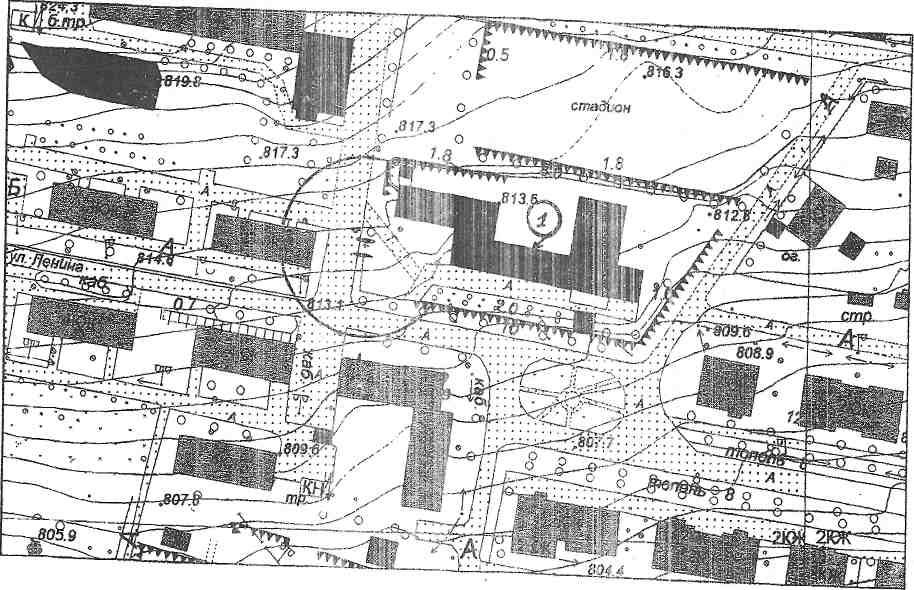 Условные обозначения:- МОУ «Средняя общеобразовательная школа № 6».               Адрес: Россия, Забайкальский край, г. Петровск - Забайкальский, ул. Ленина, 16.Масштаб 1:2000 (схема 2)Ул. Мысовая, Некрасова, 50 лет ВЛКСМ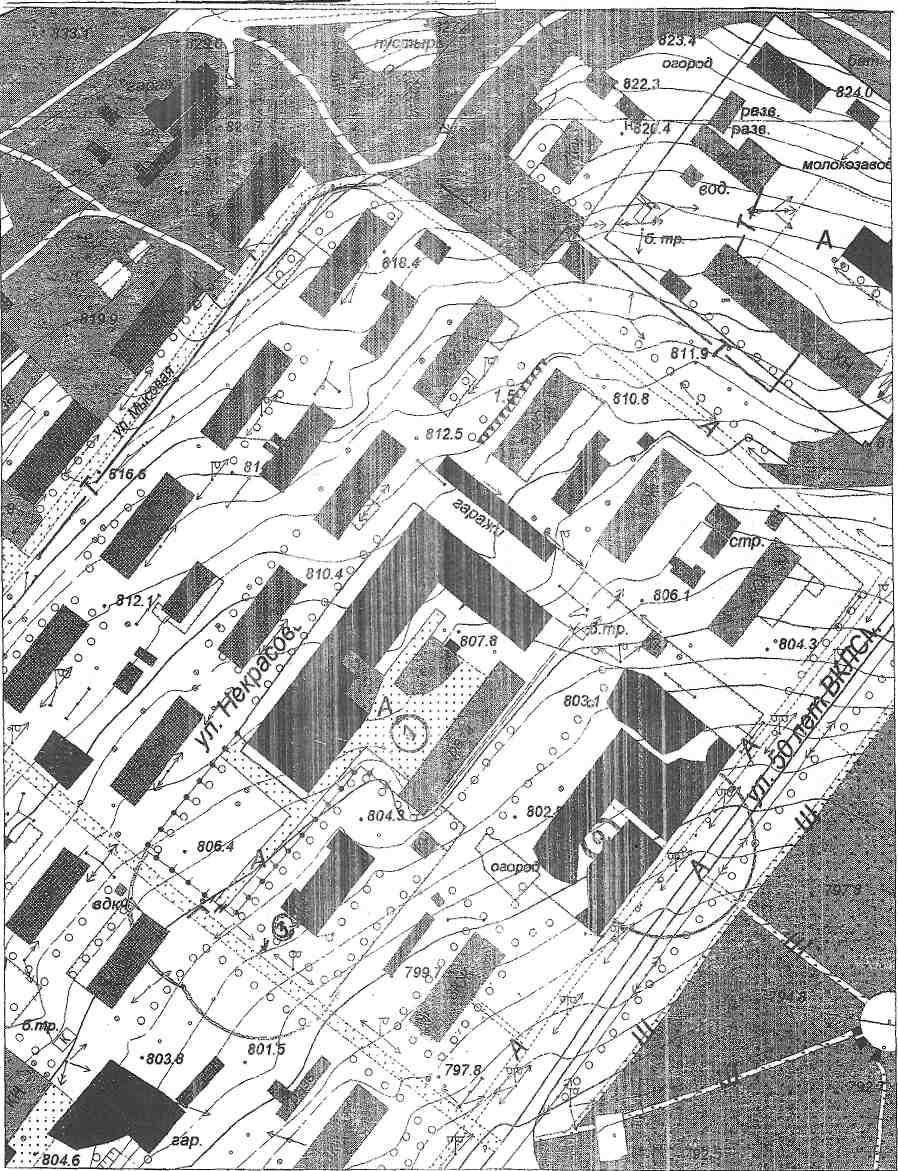 Условные обозначения:              -   Петровск Забайкальский филиал ГПОУ «Читинский политехнический колледж» Адрес: Россия, Забайкальский край, г. Петровск-Забайкальский, ул. Некрасова, 1.             -   МДОУ «Детский сад № 10».Адрес: Россия, Забайкальский край, г. Петровск-Забайкальский, ул. 50 лет ВЛКСМ, 38 а.             -  Отделение ГУЗ «Петровск-Забайкальская ЦРБ». Адрес: Россия, Забайкальский край, г. Петровск-Забайкальский, ул. Некрасова, 1а.Масштаб 1:2000(схема 3)Ул. Пушкина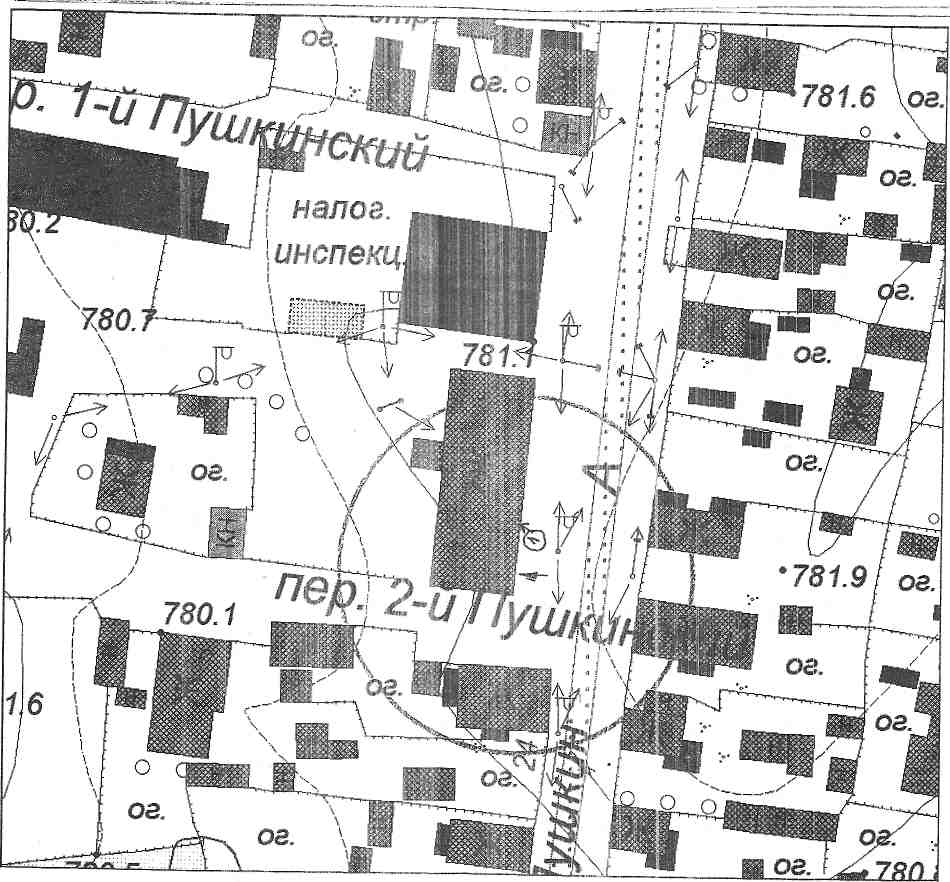 Условные обозначения:           -  МУ «Городская Информационная библиотечная система»            Адрес: Россия, Забайкальский край, г. Петровск-Забайкальский, ул. Пушкина, 18.Масштаб 1:1000(схема 4)Ул. Весенняя                                                                                                                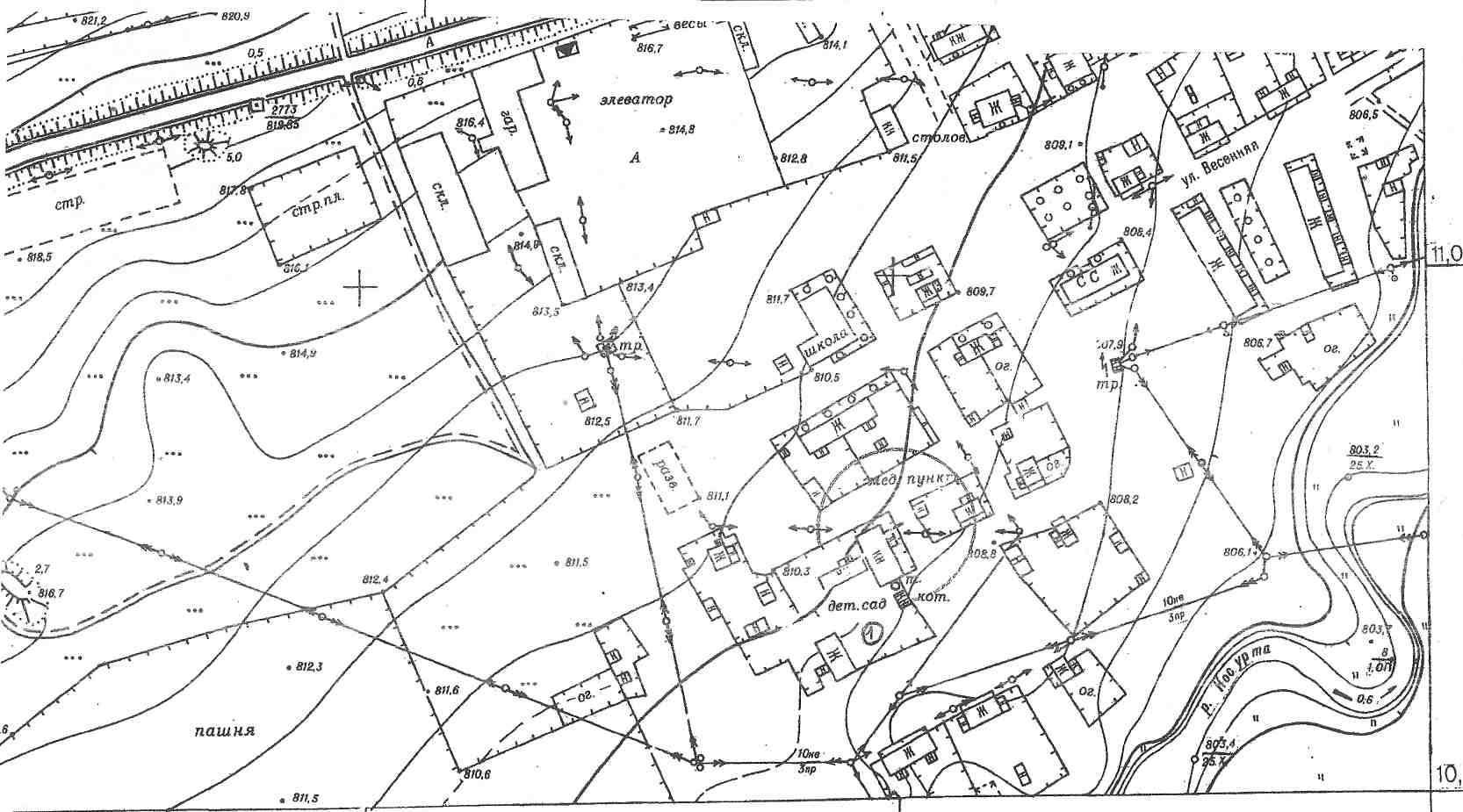 Условные обозначения:                     - МДОУ «Детский сад № 6»Адрес: Россия, Забайкальский край, г. Петровск-Забайкальский, ул. Весенняя, 4.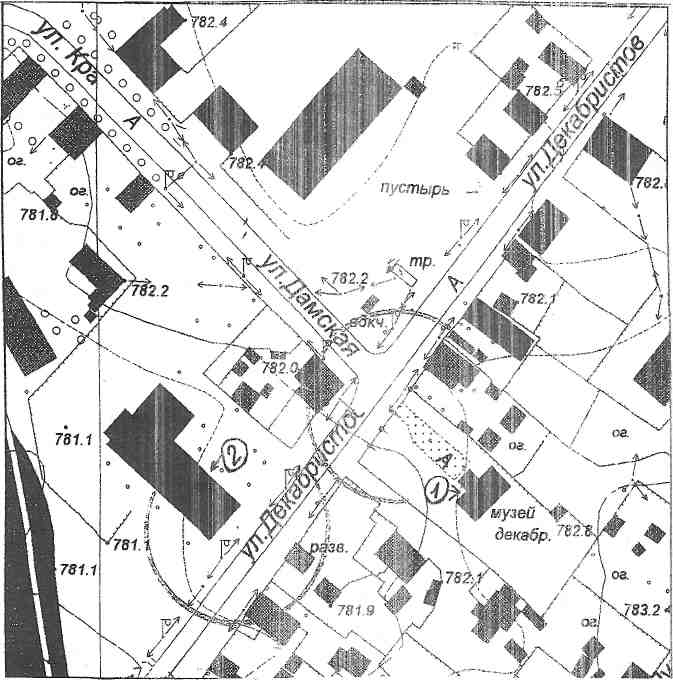 Масштаб 1:2000 (схема 5)Ул. Декабристов		улУсловные обозначения:         - МУ ДО «Городской центр детского творчества» Адрес: Россия,           Забайкальский край, г. Петровск - Забайкальский, ул. Декабристов, 14 Масштаб 1:2000                                                                                                                                                     (схема 6) Ул. Мысовая, Чехова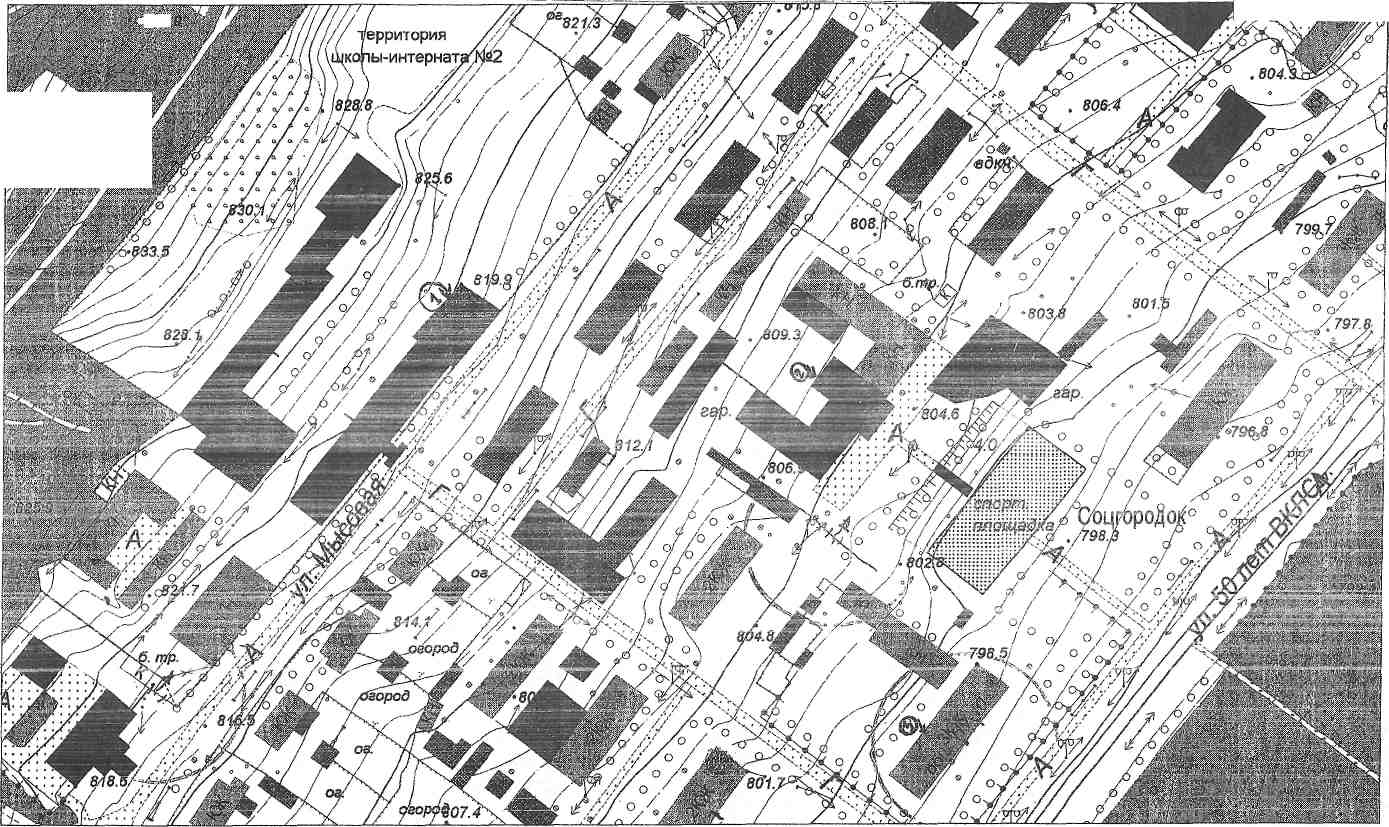 Условные обозначения:                   -  ГУСО «Петровск – Забайкальский центр помощи детям, оставшимся без попечения родителей «Единство».  Адрес: Россия, Забайкальский край, г. Петровск-Забайкальский, ул. Мысовая, 1.                   - МОУ «Средняя общеобразовательная школа № 3» Адрес: Россия, Забайкальский край, г. Петровск-Забайкальский, ул.Чехова, 14.Масштаб: 1: 2000(схема 7)Ул. Спортивная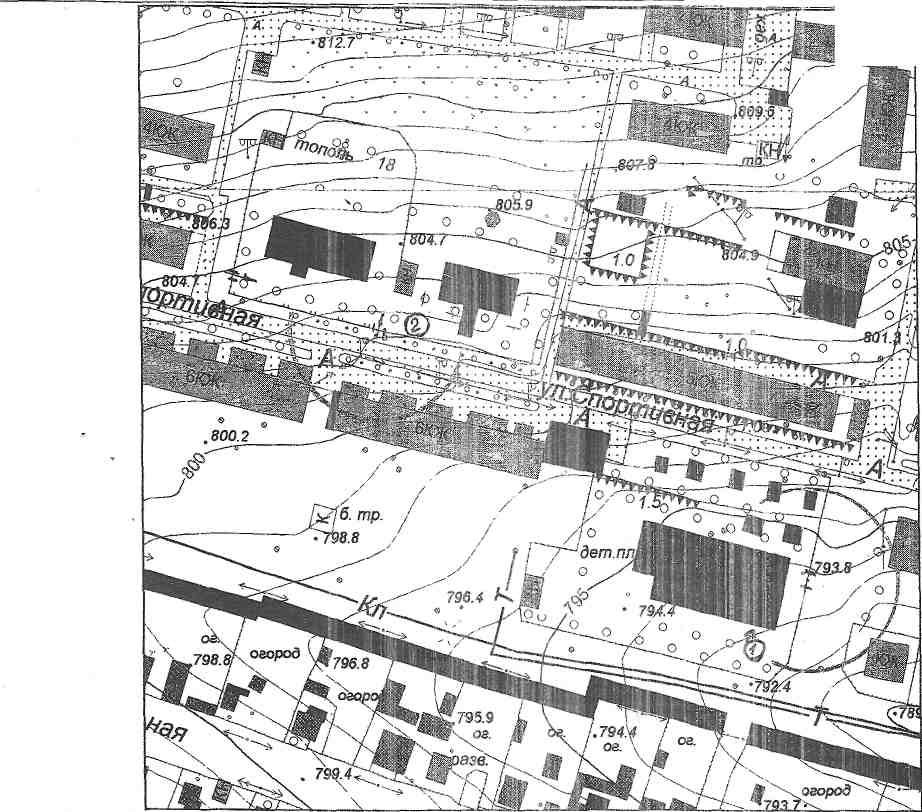 Условные обозначения:                                    -  МДОУ «Детский сад общеразвивающего вида № 9»                           Адрес: Россия, Забайкальский край, г. Петровск-Забайкальский, ул.Спортивная, 17.                                -  МОУ «Гимназия № 1»                            Адрес: Россия, Забайкальский край, г.Петровск-Забайкальский, ул.Спортивная, 20.                                -  МОУ «Гимназия № 1»                            Адрес: Россия, Забайкальский край, г.Петровск-Забайкальский, ул.Спортивная, 22.Масштаб 1:2000                                                                                                                                                     (схема 8)Ул. Полевая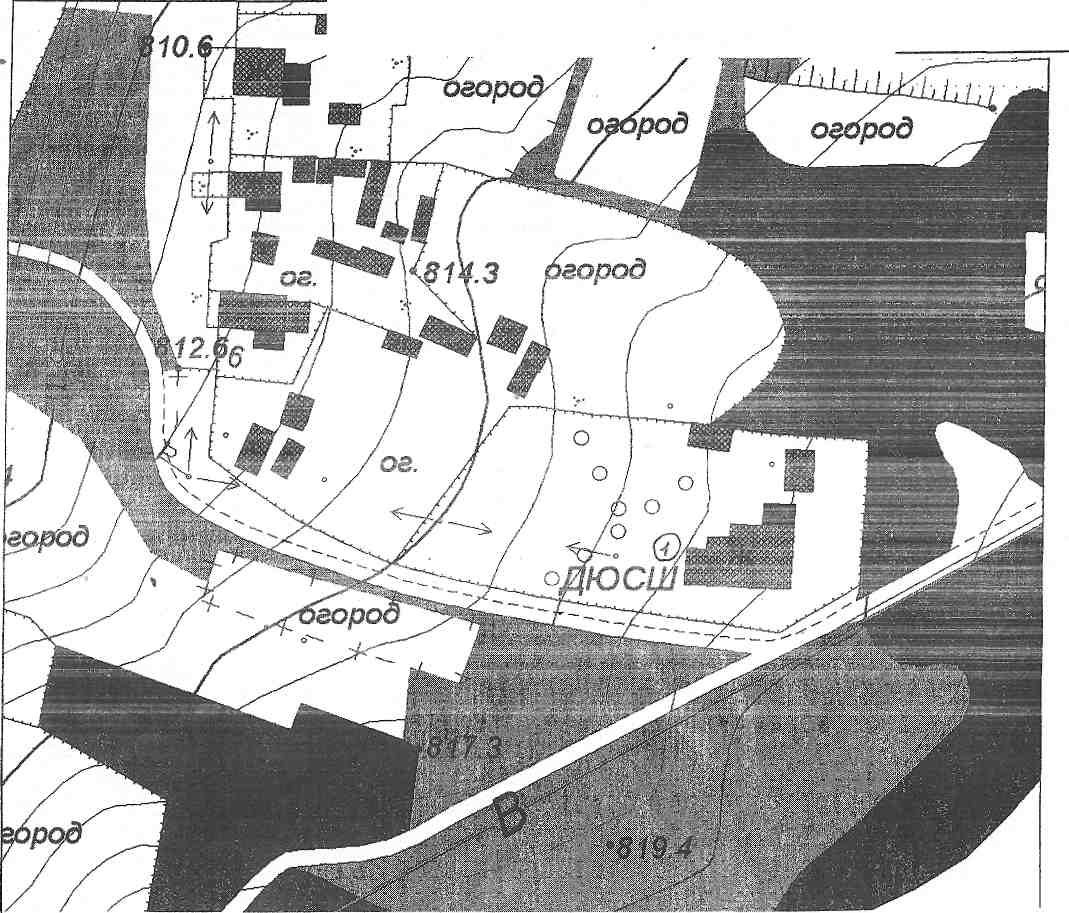 Условные обозначения:  -  - МУДО  «Детско - юношеская спортивная школа»  Адрес: Россия, Забайкальский край, г. Петровск-Забайкальский, ул. Полевая, 4.                                                            Масштаб 1:1000(схема 9)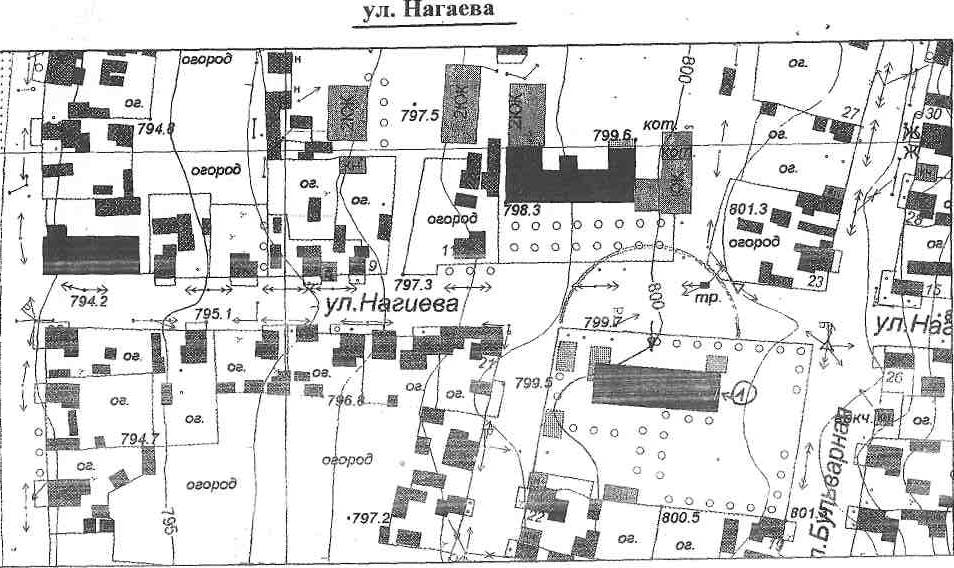 Условные обозначения:  - МДОУ «Детский сад № 5» Адрес: Россия, Забайкальский край, г. Петровск-Забайкальский,   ул. Нагаева, 2.Масштаб 1:2000(схема 10)Железнодорожный  микрорайон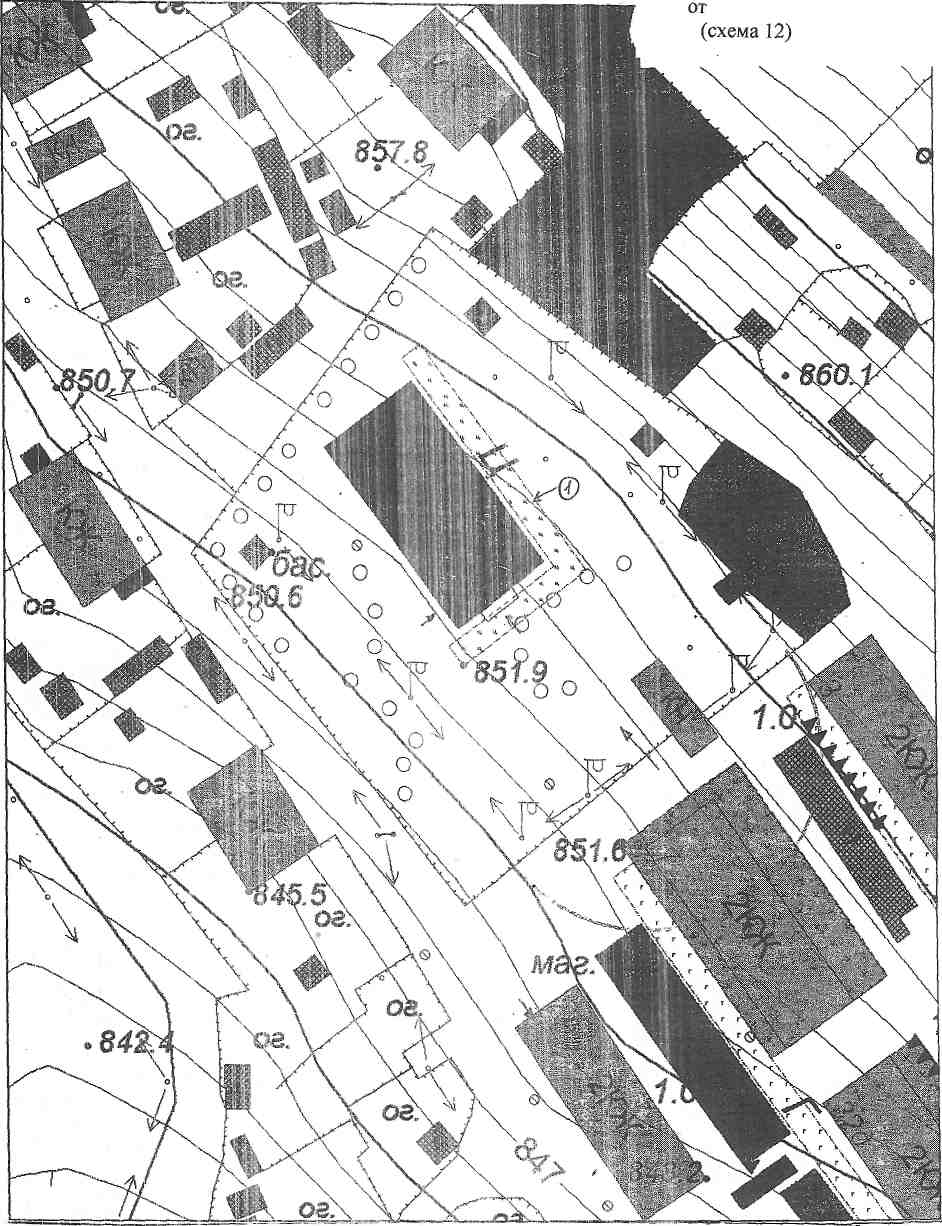 Условные обозначения:     -  МДОУ «Детский сад № 4» Адрес: Россия, Забайкальский край, г. Петровск-Забайкальский, микрорайон Железнодорожный, 1а.Масштаб 1:1000(схема 11)                                                Ул. Спортивная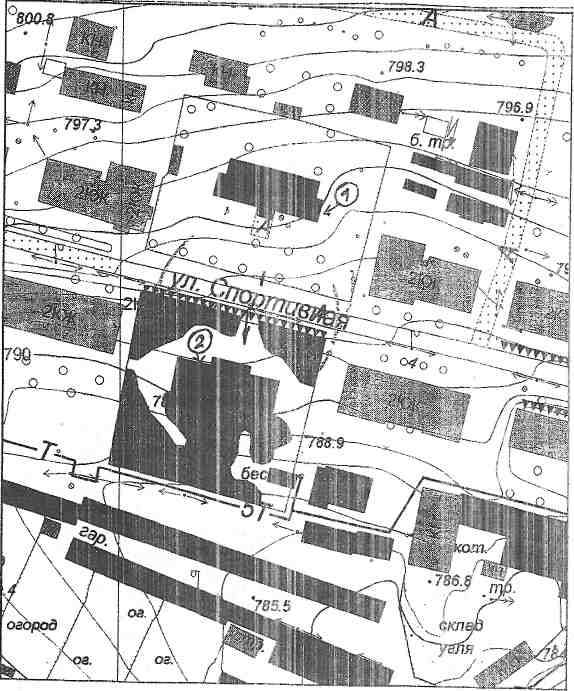 Условные обозначения:     - МДОУ «Детский сад общеразвивающего вида № 2» Адрес: Россия, Забайкальский край, г. Петровск-Забайкальский, ул. Спортивная, 10.       -  МБУДО «Детская школа искусств» Адрес: Россия, Забайкальский край, г.                                      Петровск-Забайкальский, ул. Спортивная, 9.Масштаб 1:2000(схема 12)Микрорайон 1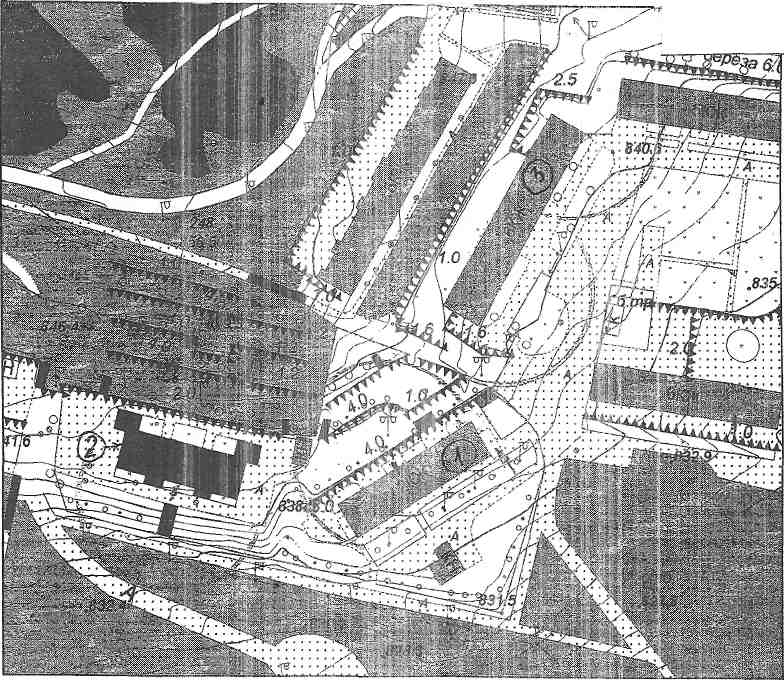 Условные обозначения:- МДОУ «Детский сад общеразвивающего вида № 7» Адрес: Россия, Забайкальский край, г. Петровск-Забайкальский, 1-й Микрорайон, 9 а.  - МОУ «Гимназия № 1» Адрес: Россия, Забайкальский край, г. Петровск-Забайкальский, 1-й Микрорайон, 14а.                                - ГУЗ «Петровск - Забайкальская центральная районная больница» Адрес: Россия, Забайкальский край, г. Петровск-Забайкальский, 1-й Микрорайон, 9.Масштаб 1:2000(схема 13)Ул. Карла Маркса, Скальная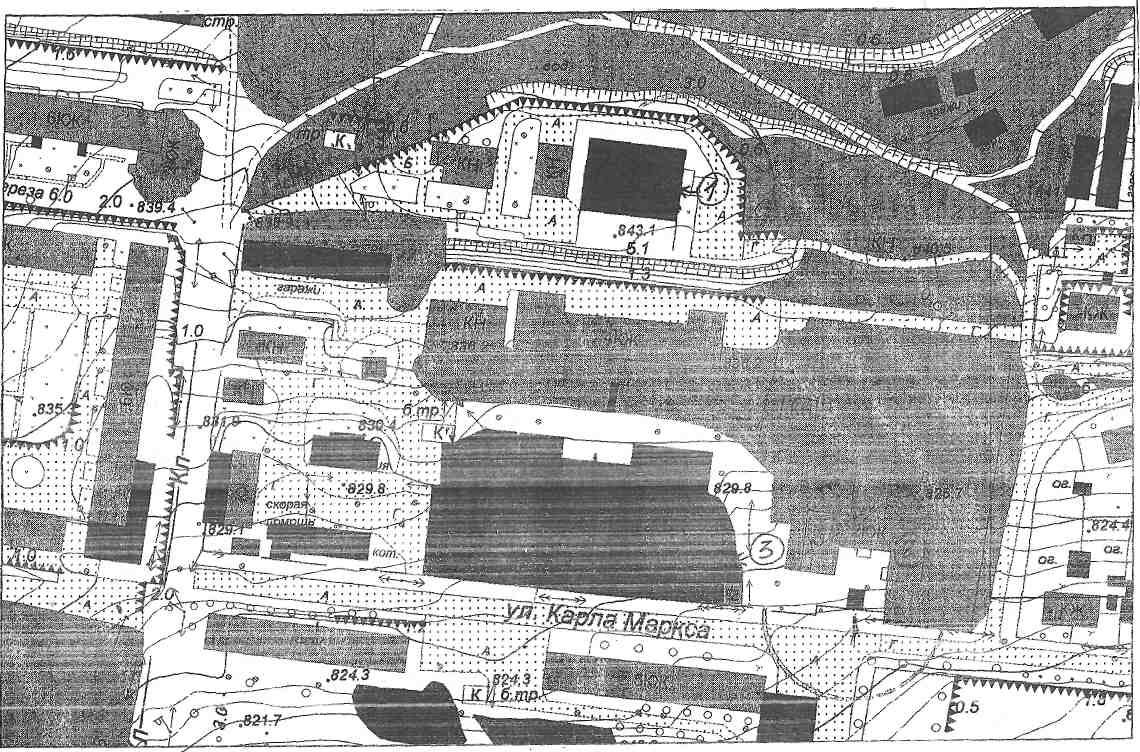 Условные обозначения:          - Петровск - Забайкальский филиал ГПОУ «Читинский медицинский колледж»            Адрес: Россия, Забайкальский край, г. Петровск-Забайкальский, ул. Скальная, 14.          - ГУЗ «Петровск-Забайкальская центральная районная больница»           Адрес: Россия, Забайкальский край, г. Петровск-Забайкальский, ул. Карла Маркса, 20.            - ГУЗ « Петровск - Забайкальская центральная районная  больница»            Адрес: Россия, Забайкальский край, г. Петровск-Забайкальский, ул. Скальная, 14. Масштаб 1:2000 (схема 14)Площадь Ленина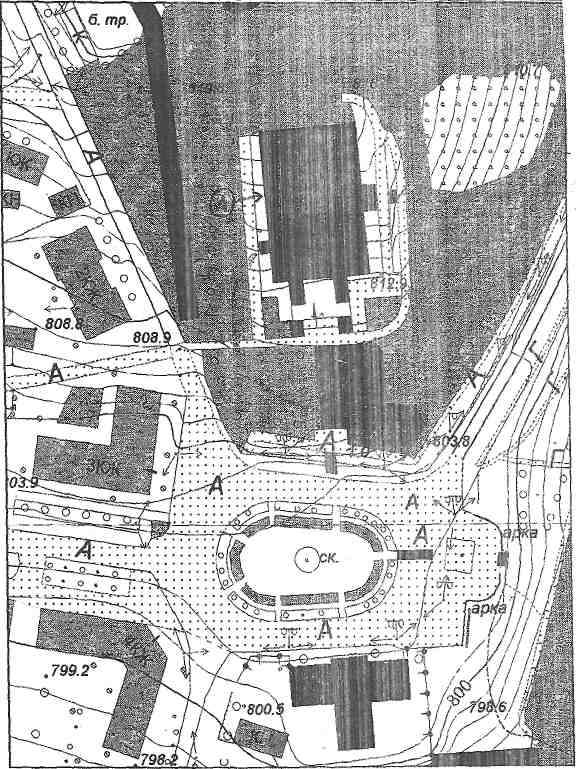 Условные обозначения:-  Муниципальное бюджетное учреждение культуры «Дворец культуры и спорта» городского округа «Город Петровск – Забайкальский»  Адрес: Россия, Забайкальский край, г. Петровск-Забайкальский, площадь Ленина, 2.Масштаб 1:2000(схема 15)Ул. Строительная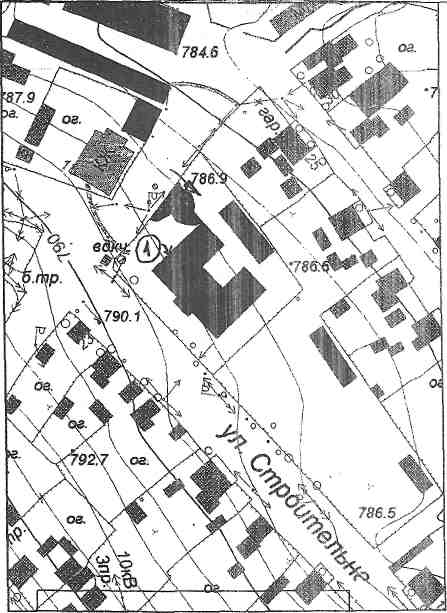 Условные обозначения:-   МУ ДО «Городская станция юных натуралистов»  Адрес: Россия, Забайкальский край, г. Петровск-Забайкальский, ул. Строительная, 16.Масштаб 1:2000 (схема 16)Ул. Смолина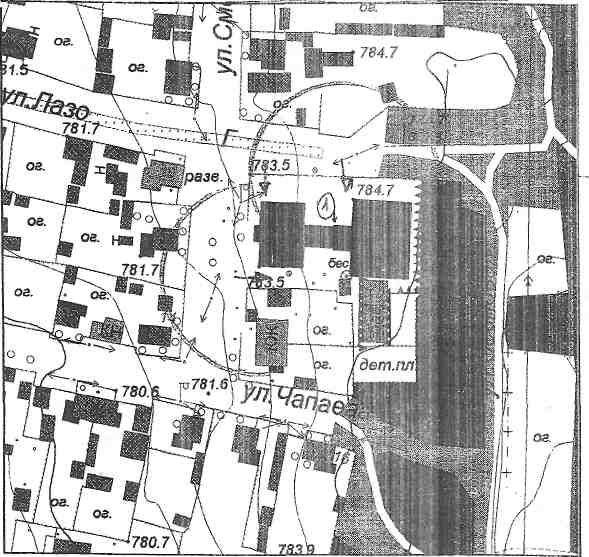 Условные обозначения:-   МДОУ «Детский сад № 3» Адрес: Россия, Забайкальский край, г. Петровск-Забайкальский, ул.Смолина, 9.Масштаб 1:2000(схема 17)Ул. Таежная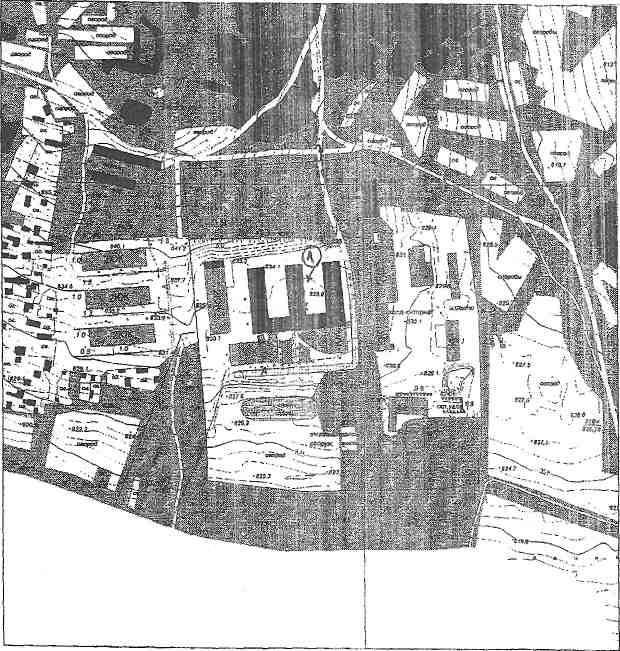 Условные обозначения:   - ГСУСО «Петровск-Забайкальский детский дом-интернат для граждан, имеющих психические расстройства» Забайкальского краяАдрес: Россия, Забайкальский край, г. Петровск-Забайкальский, ул. Таежная, 1.Масштаб 1:5000(схема 18)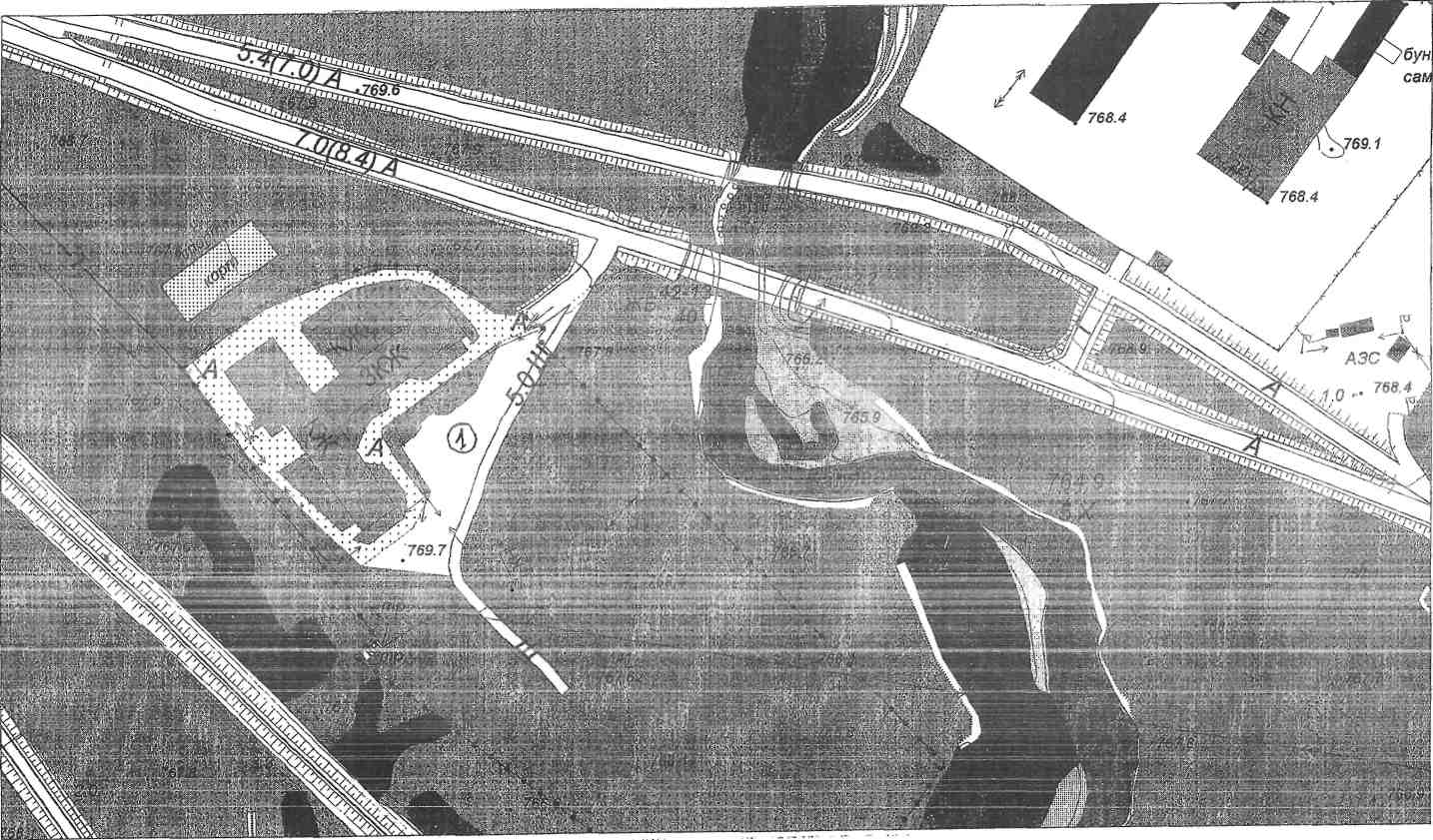 Ул. МеталлурговУсловные обозначения:            -  ГОУ « Петровск - Забайкальская  специальная (коррекционная) школа-интернат»Адрес: Россия, Забайкальский край, г. Петровск-Забайкальский, ул. Металлургов, 220.Масштаб 1:2000(схема 19)Микрорайон Федосеевка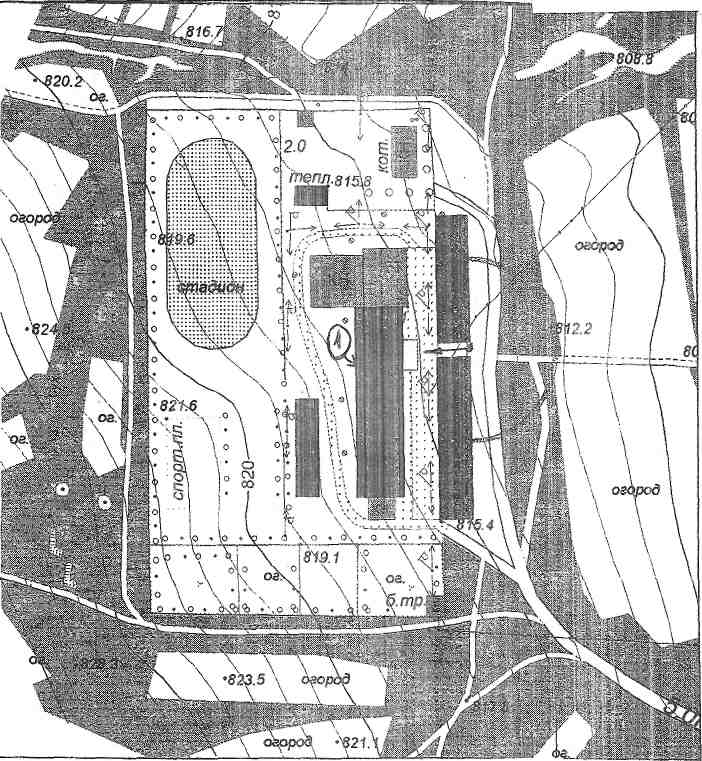 Условные обозначения:-  МОУ «Средняя общеобразовательная школа № 1» Адрес: Россия, Забайкальский край, г. Петровск-Забайкальский, микрорайон Федосеевка, 3.Масштаб 1:2000(схема 20)Ул. Горбачевского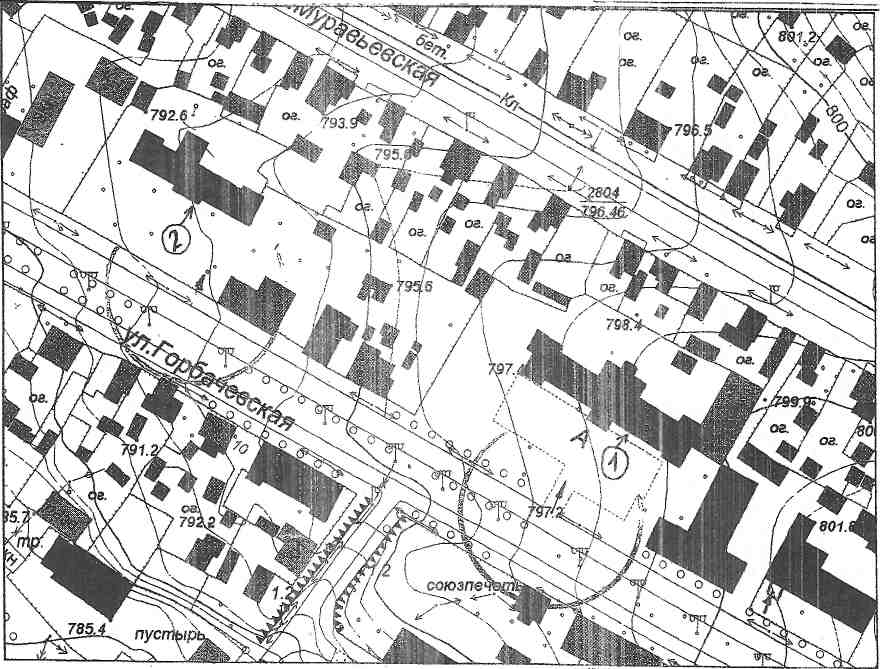 Условные обозначения:-    МОУ «Средняя общеобразовательная школа № 4». Адрес: Россия, Забайкальский край, г. Петровск-Забайкальский, ул. Горбачевского, 17. -   МДОУ «Детский сад общеразвивающего вида № 1» Адрес: Россия, Забайкальский край, г. Петровск-Забайкальский, ул. Горбачевского, 9.Масштаб 1:2000(схема 21)Ул. Калинина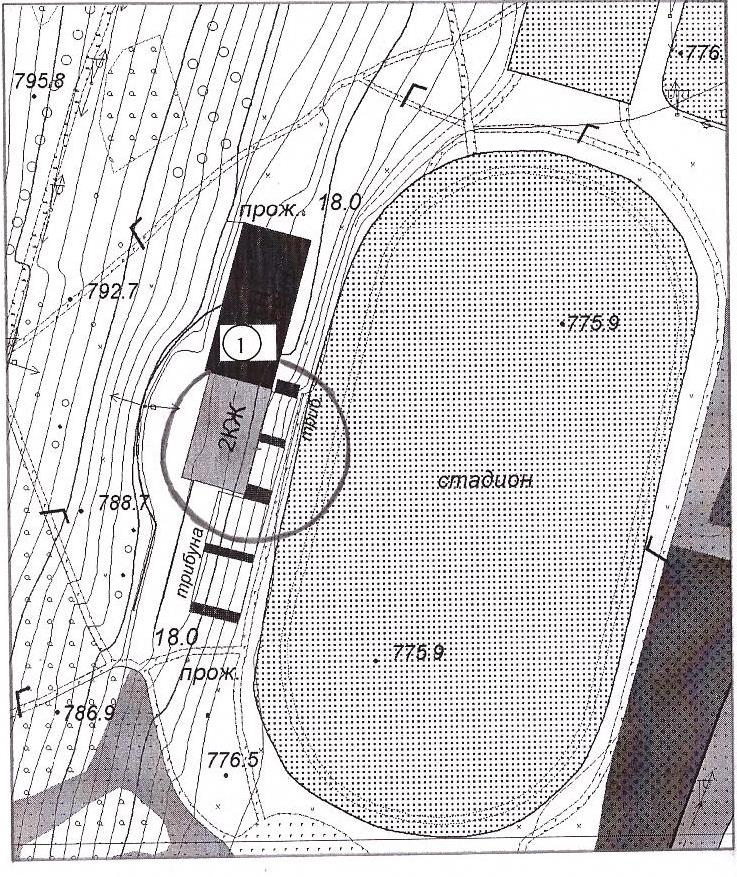 Условные обозначения:             -  МУ ДО «Детско-юношеская спортивная школа» Адрес: Россия, Забайкальский край, г. Петровск-Забайкальский, ул. Калинина, 2а.Масштаб 1:2000  (схема 22)Ул. Горбачевского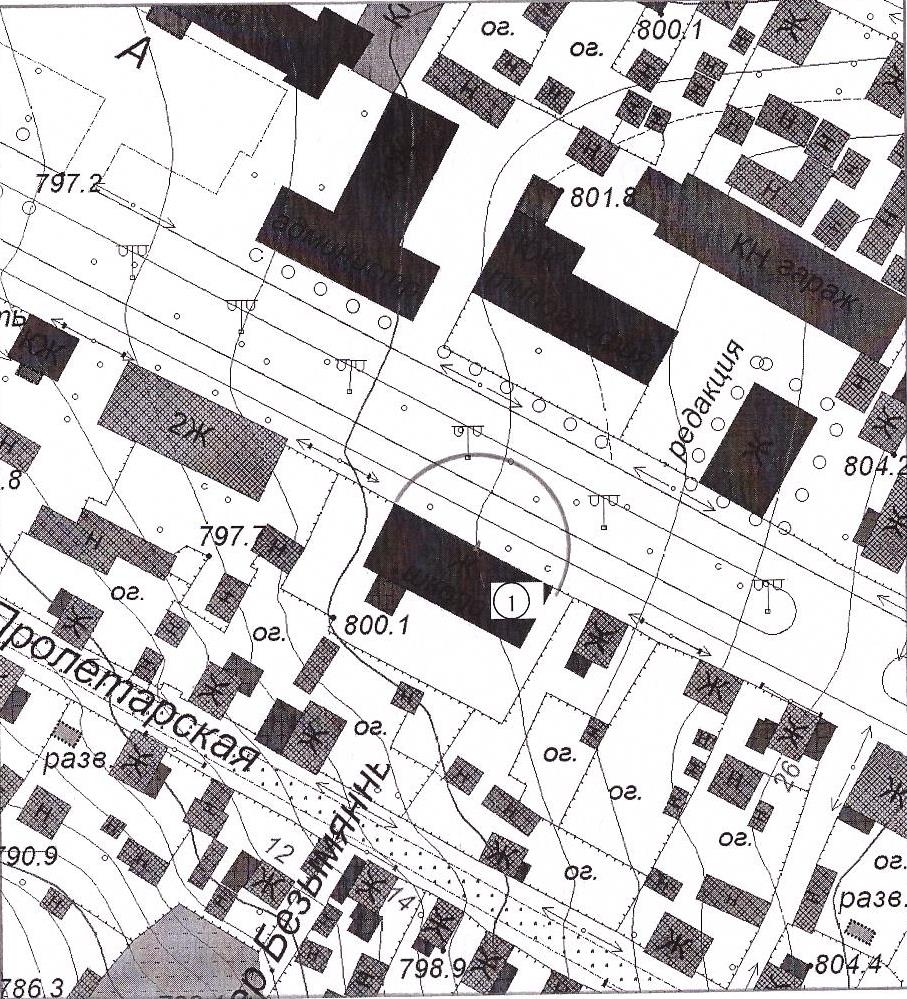       - МОУ «Средняя общеобразовательная школа № 4». Адрес: Россия, Забайкальский край, г.   Петровск-Забайкальский, ул. Горбачевского, 20.Масштаб 1:2000(схема 23)Ул. Лесная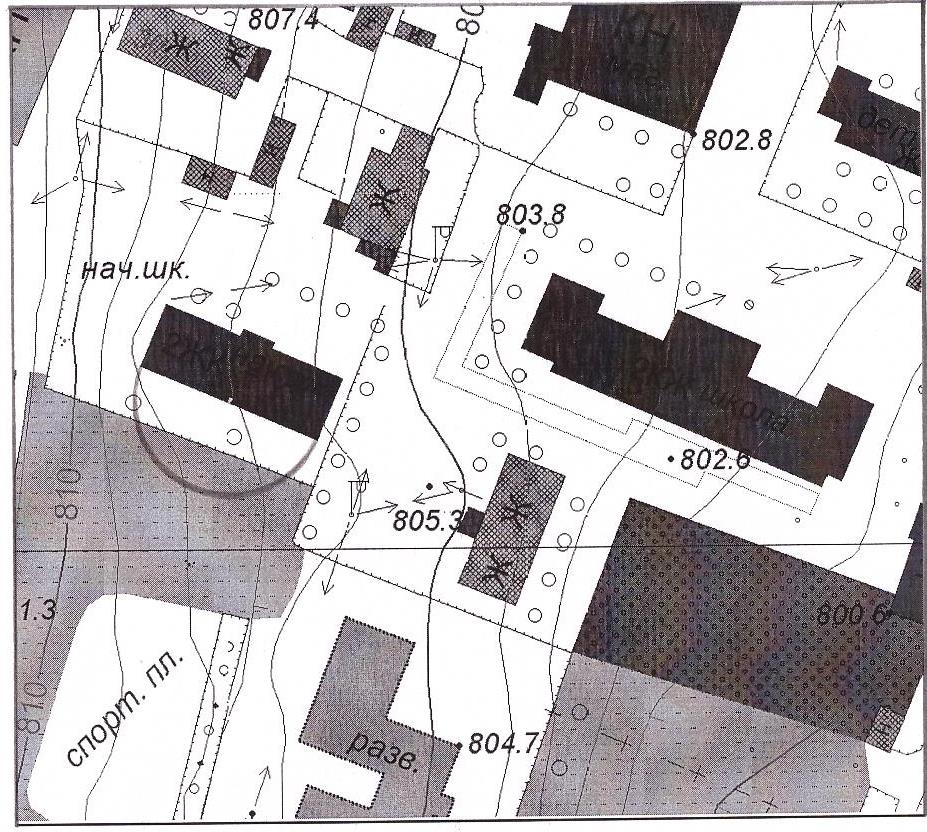 Условные обозначения:-    МОУ «Средняя общеобразовательная школа № 2» им.В.А. Орлова Адрес: Россия,    Забайкальский край, г. Петровск-Забайкальский, ул. Лесная, 23.Масштаб 1:2000(схема 24)Ул. Лесная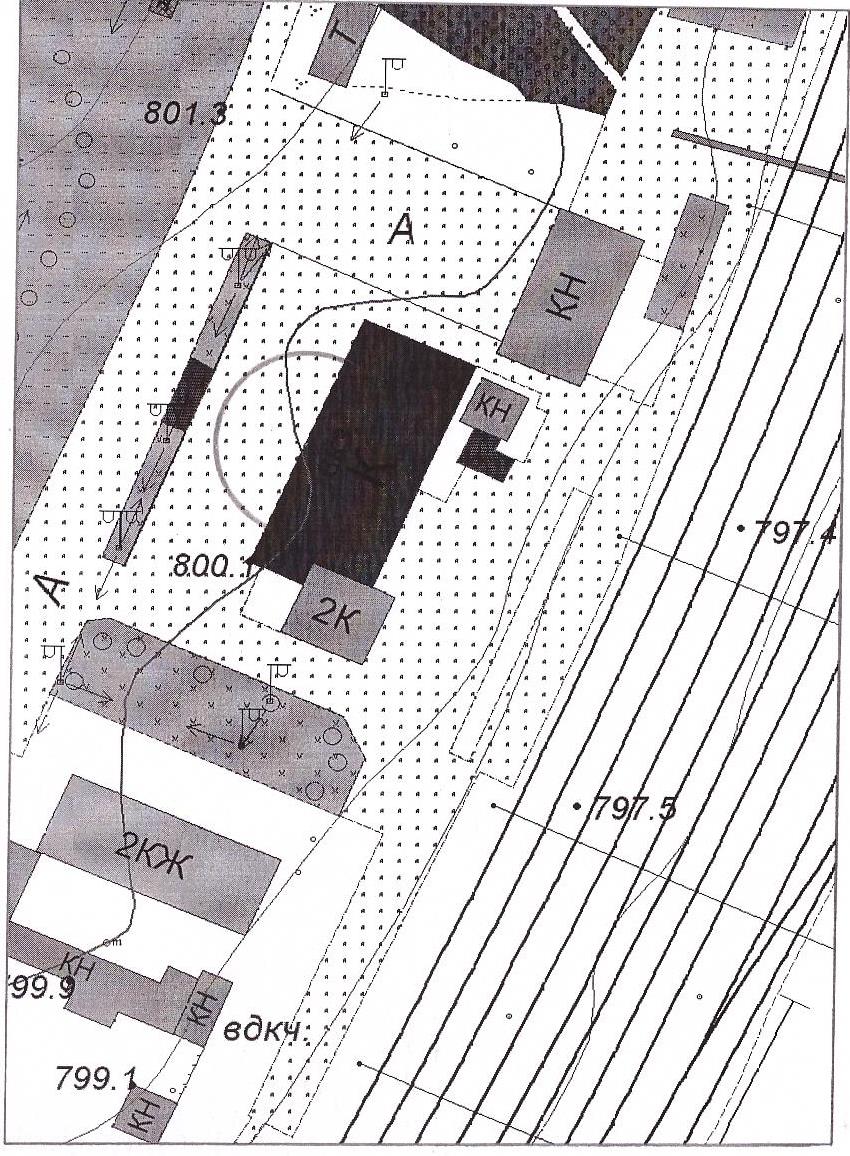       - Железнодорожный вокзал станции «Петровский завод». Адрес: Россия, Забайкальский край, г. Петровск-Забайкальский, ул. Лесная, 9а.Масштаб 1:2000 (схема 25)Ул. Калинина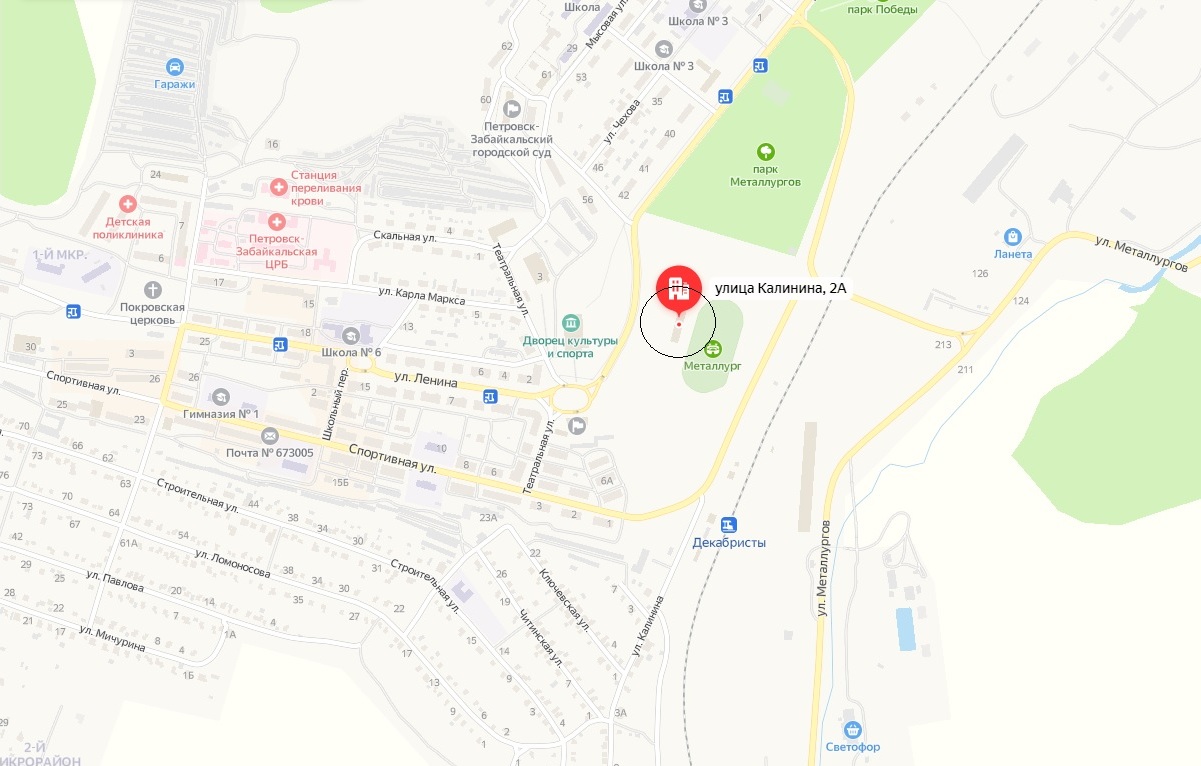 Условные обозначения:	1.  - Стадион «Труд»  Адрес: Россия, Забайкальский край,  г. Петровск-Забайкальский         ул. Калинина, 2а.Масштаб: 1:2000(схема 26)Ул. 50 лет  ВЛКСМ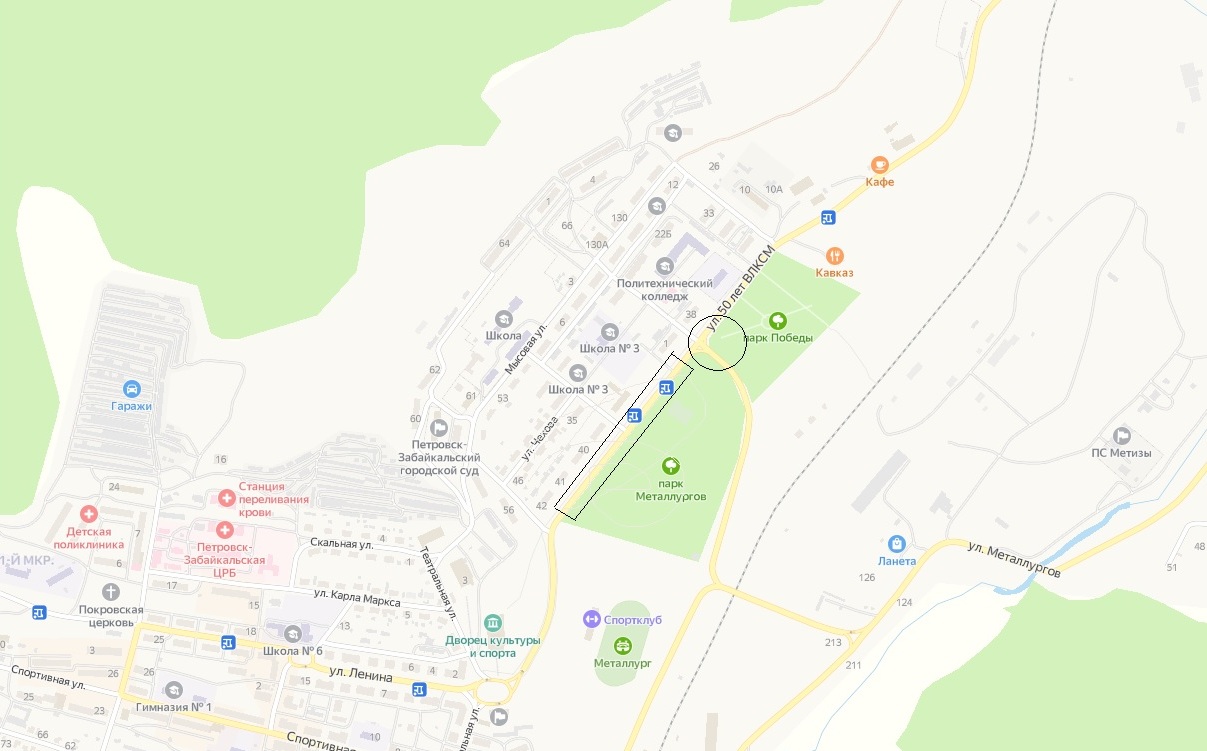 	Условные обозначения:Парк «Металлургов» примыкающий к  Адресу: Россия, Забайкальский край,  г. Петровск-Забайкальский ул. 50 лет ВЛКСМ.Парк «Победы» примыкающий к Адресу: Россия, Забайкальский край,  г. Петровск-Забайкальский ул. 50 лет ВЛКСМ.Масштаб 1:2000(схема 27)	Ул. Горбачевского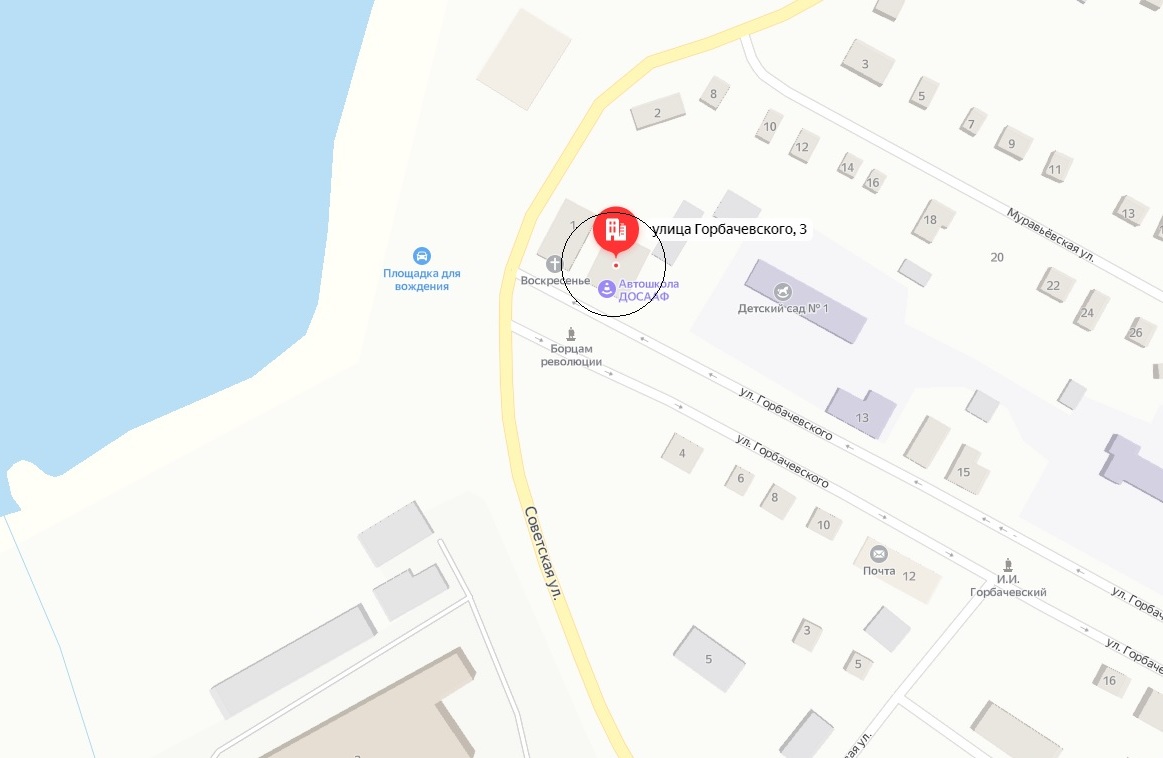 Условные обозначения:ПОУ  «Петровск-Забайкальская автомобильная школа Регионального отделения ДОСААФ России»  Адрес: Россия, Забайкальский край,  г. Петровск-Забайкальский  ул. Горбачевского, 3.Масштаб  1:2000(Схема 28)Ул. Мысовая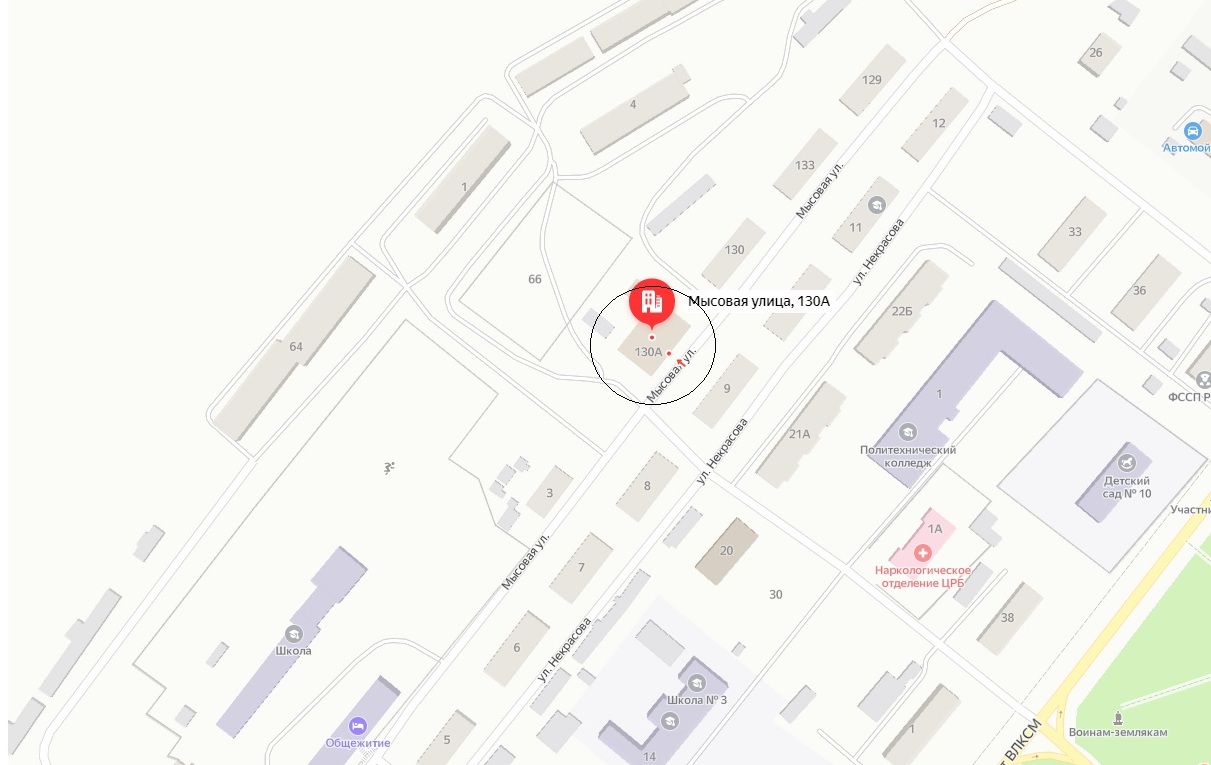 Условные обозначения: Петровск - Забайкальский филиал  ГПОУ  «Читинский медицинский колледж»  Адрес: Россия, Забайкальский край,  г. Петровск-Забайкальский  ул. Мысовая 130 а.Масштаб: 1:2000(схема 29)	Ул. Лесная 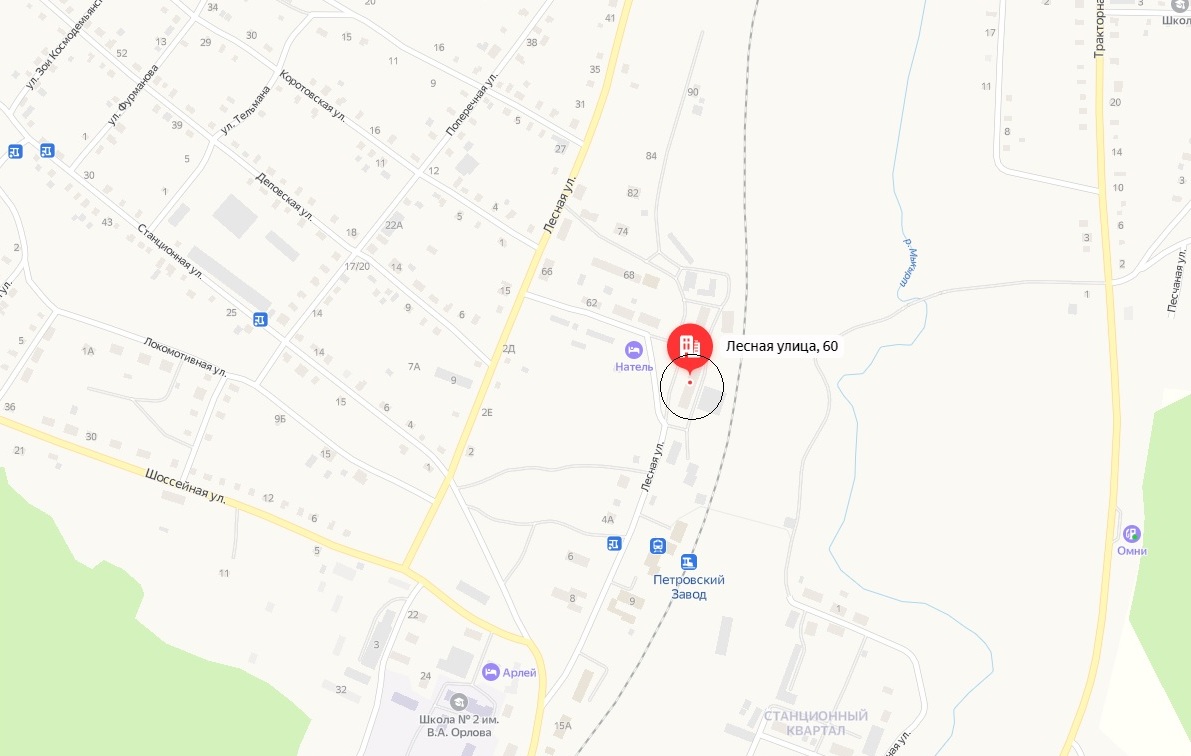 Условные обозначения:МБУК  «Городская информационная библиотечная система» Адрес: Россия, Забайкальский край,  г. Петровск-Забайкальский ул. Лесная, 60.Масштаб 1:2000(схема 30)Ул. Карла Маркса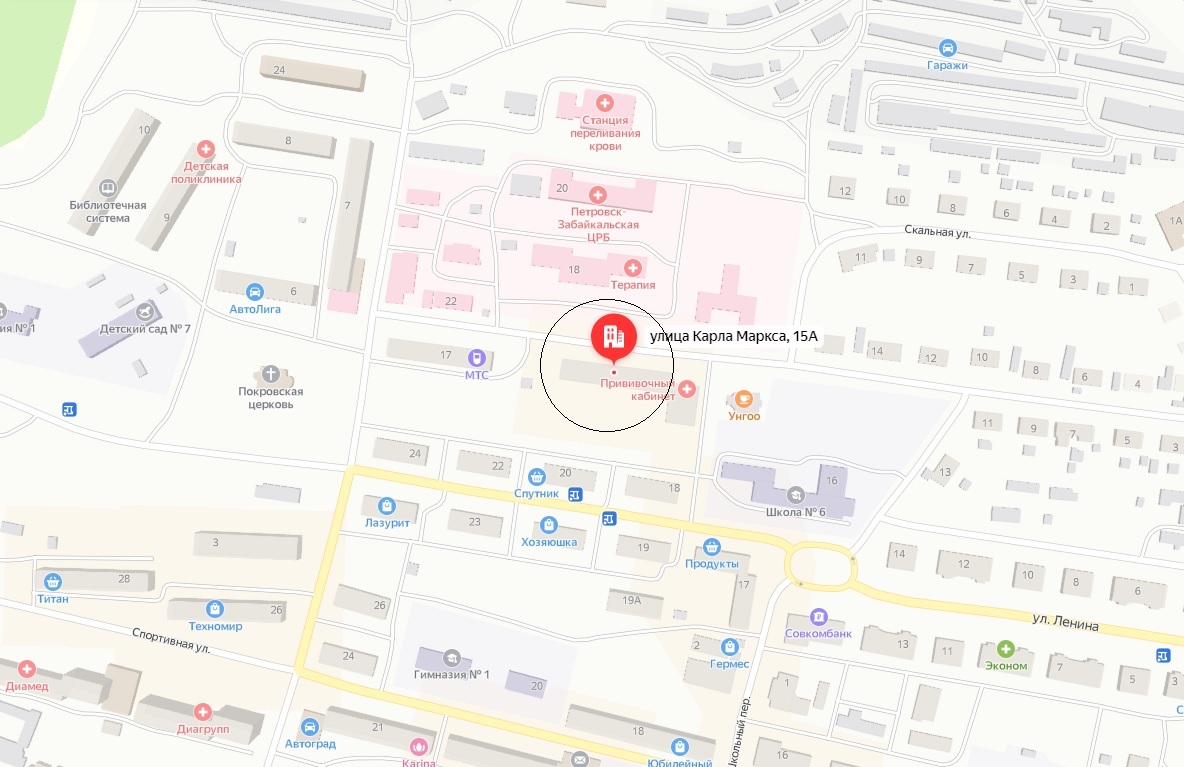 Условные обозначения:ПОУ «Частное учреждение Автошкола Авто+» Адрес: Россия, Забайкальский край,  г. Петровск-Забайкальский ул. Карла Маркса, 15а.Масштаб 1:2000(схема 31)Ул. Карла Маркса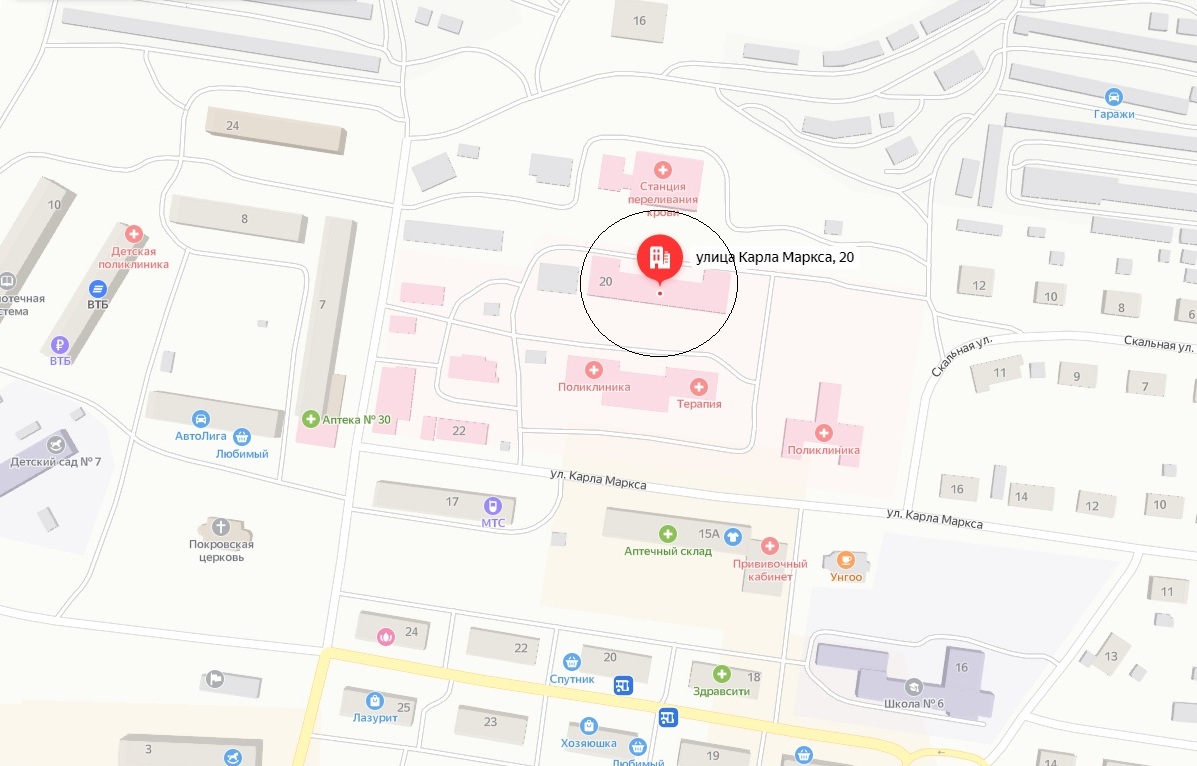 Условные обозначения:	1.  Государственное учреждение здравоохранения «Забайкальское краевое бюро судебно – медицинской экспертизы»  Адрес: Россия, Забайкальский край,  г. Петровск-Забайкальский ул. Карла Маркса,20.Масштаб  1:2000(схема 32)Ул. Карла Маркса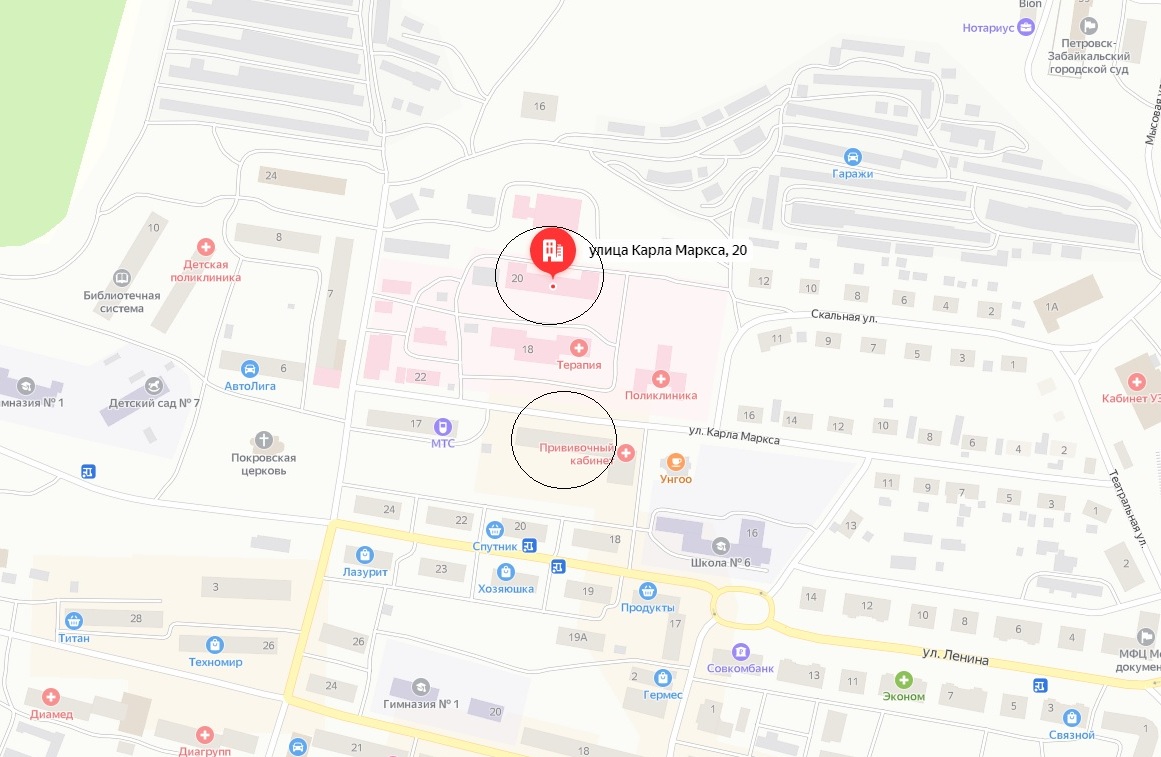 Условные обозначения:ГУЗ  « Петровск-Забайкальская центральная районная больница»  Адрес: Россия, Забайкальский край,  г. Петровск-Забайкальский ул. Карла Маркса,15 а.Государственное учреждение здравоохранения  «Забайкальское краевое  патологоанатомическое бюро». Адрес: Россия, Забайкальский край,  г. Петровск-Забайкальский ул. Карла Маркса,20. Масштаб  1:2000(схема 33)Ул. Партизанская 26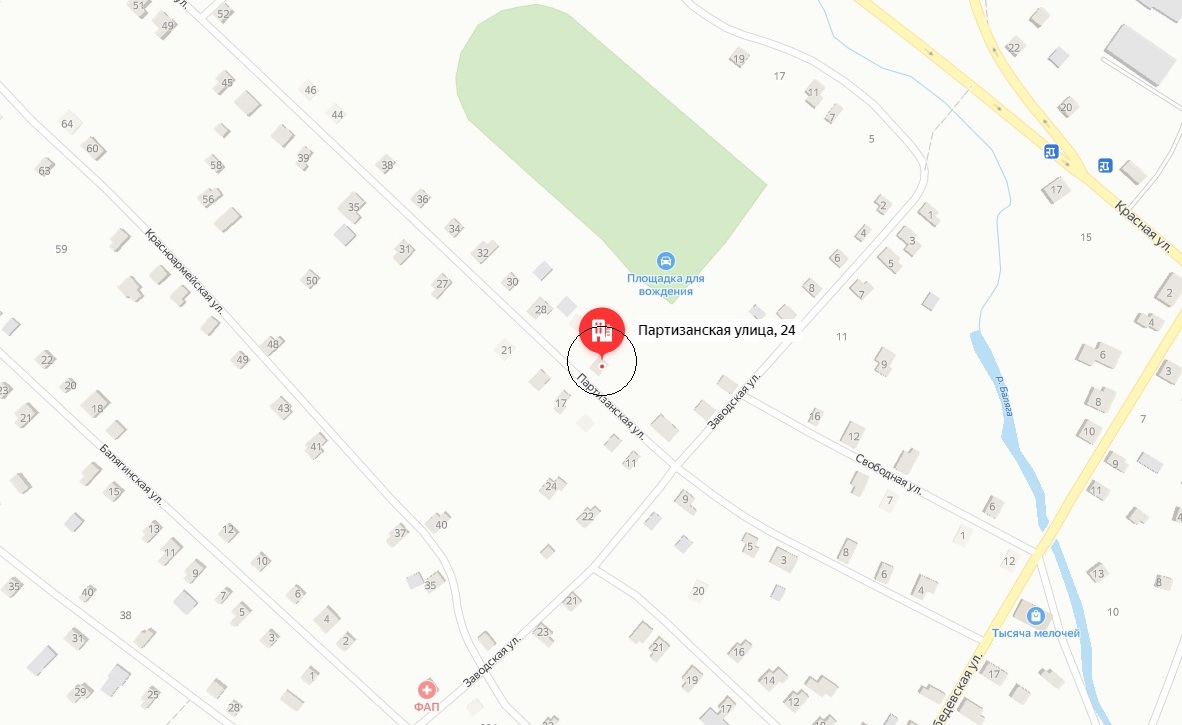 Условные обозначения:	1.  ПОУ  «Частное учреждение Автошкола Авто +» Адрес: Россия, Забайкальский край,  г. Петровск-Забайкальский  ул. Партизанская, 26. Масштаб: 1:2000(схема 34)Ул. Спортивная 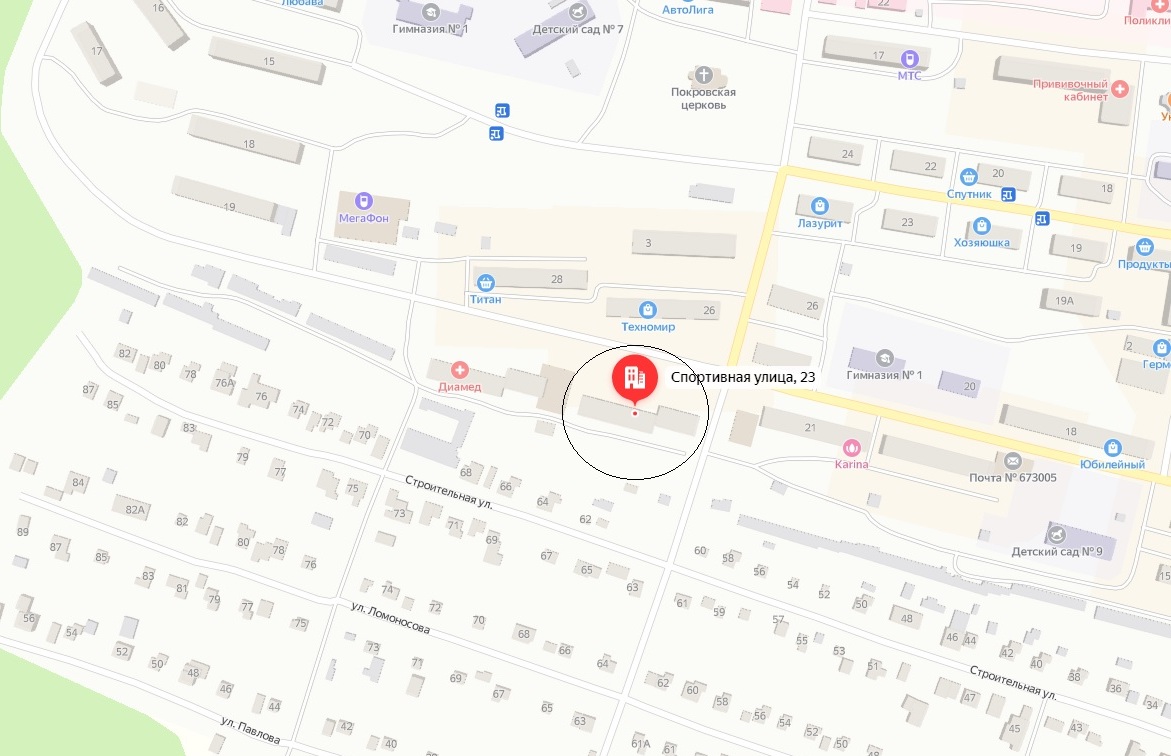 Условные обозначения:ООО МЦ «Диагрупп» Адрес: Россия, Забайкальский край,  г. Петровск-Забайкальский  ул. Спортивная, 23.Масштаб: 1:2000(схема 35)Ул. Спортивная 19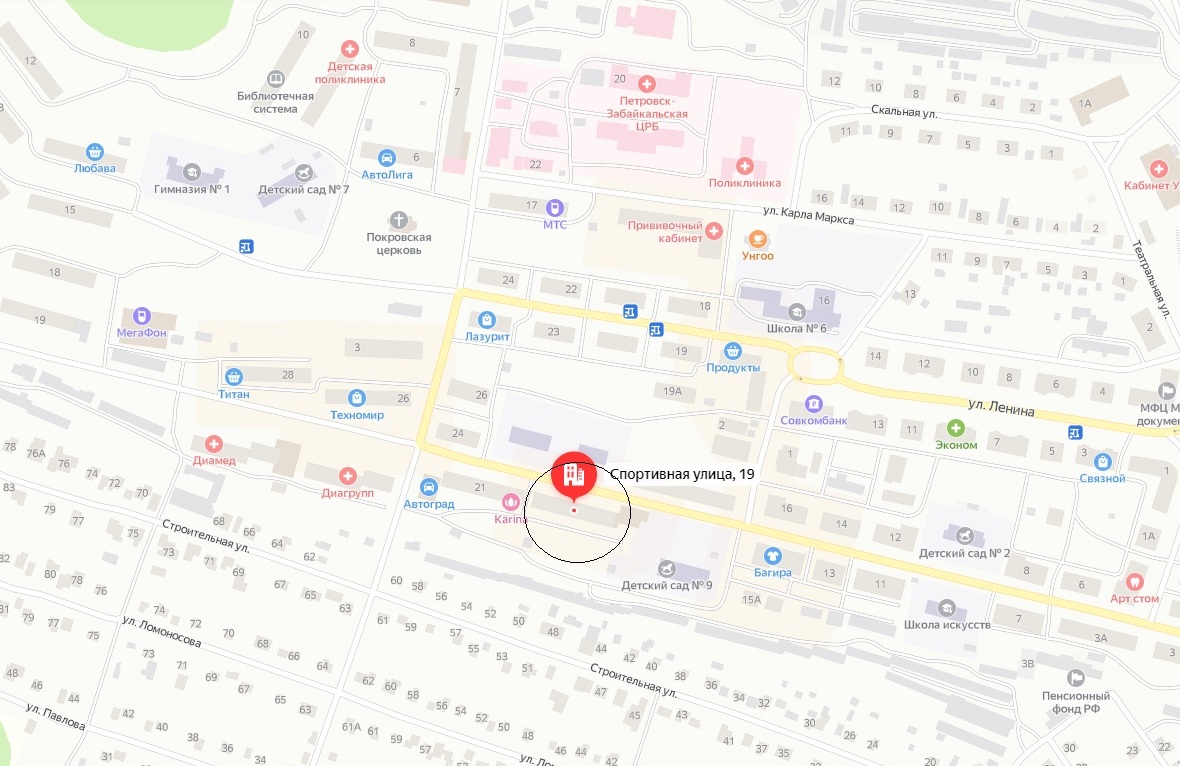 Условные обозначения:МБУДО  «Детская художественная школа имени Н.М. Полянского»  Адрес: Россия, Забайкальский край,  г. Петровск-Забайкальский  ул. Спортивная, 19.Масштаб  1:2000(схема 36)Ул. Спортивная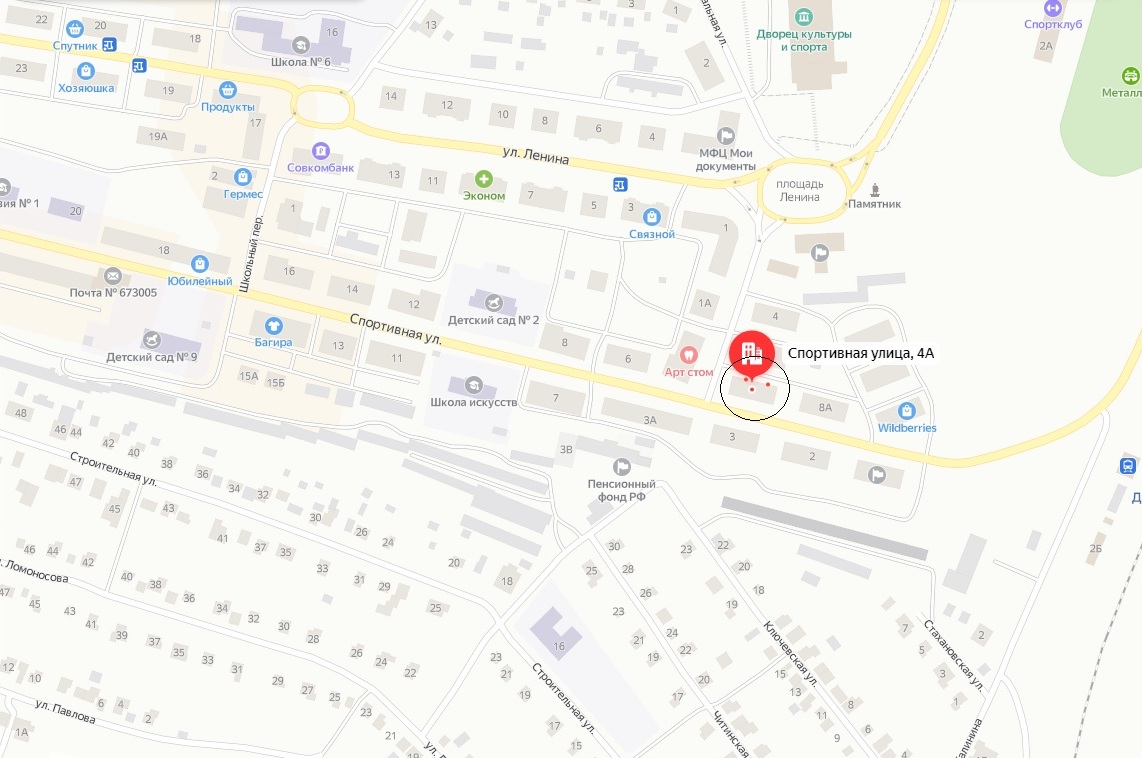 Условные обозначения:ООО «МайСтом»  Адрес: Россия, Забайкальский край,  г. Петровск-Забайкальский ул. Спортивная,4, пом.1.Масштаб  1:2000(схема 37) Микрорайон 1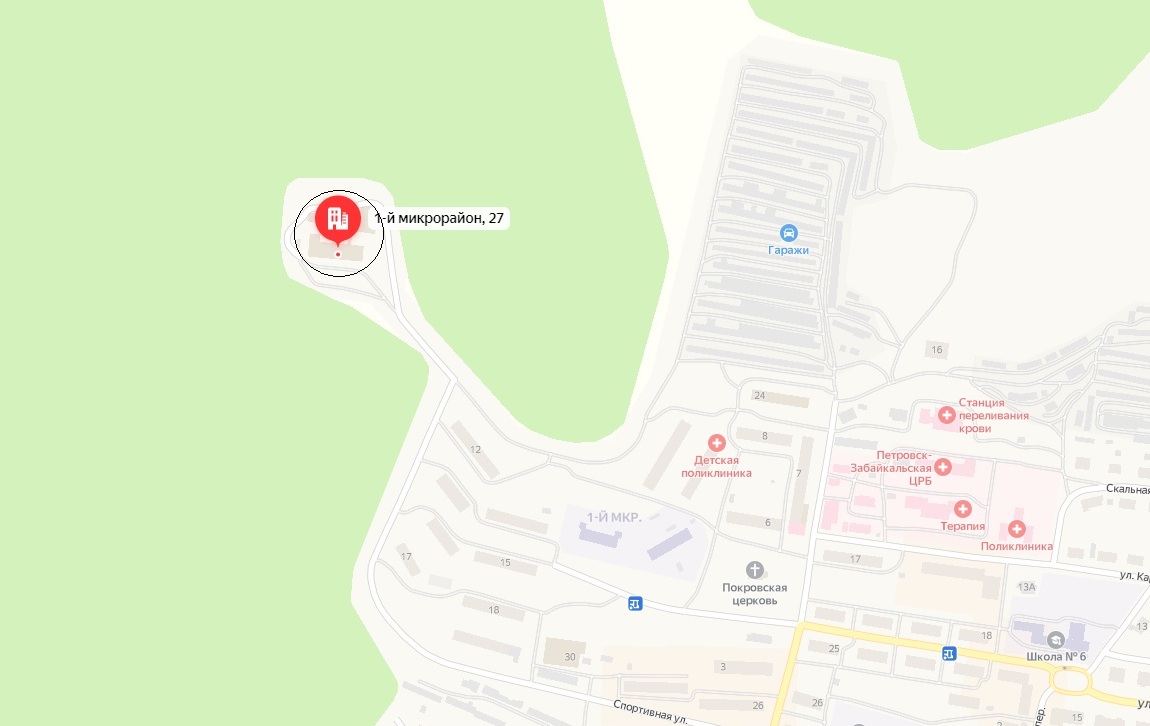 Условные обозначения:	1.   Государственное автономное учреждение социального обслуживания «Петровск-Забайкальский комплексный центр социального обслуживания «Ветеран»» Забайкальского края.  Адрес: Россия, Забайкальский край,  г. Петровск-Забайкальский  Микрорайон 1, дом 27.Масштаб  1:2000(схема 38) Микрорайон 1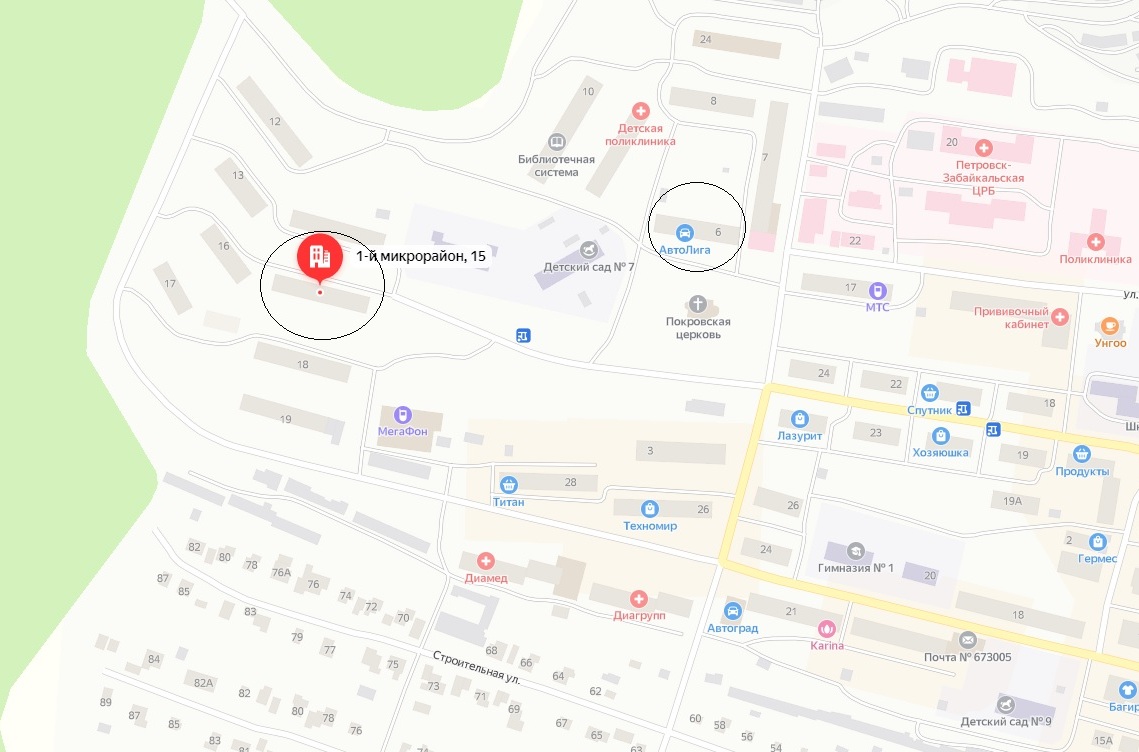 Условные обозначения:Салон Оптики «Точка Зрения»  Адрес: Россия, Забайкальский край,  г. Петровск-Забайкальский  Микрорайон, 1 дом 6.ООО «Дента Плюс»  Адрес: Россия, Забайкальский край,  г. Петровск-Забайкальский  Микрорайон, 1 дом 15-23.Масштаб  1:2000(схема 39)Ул. Театральная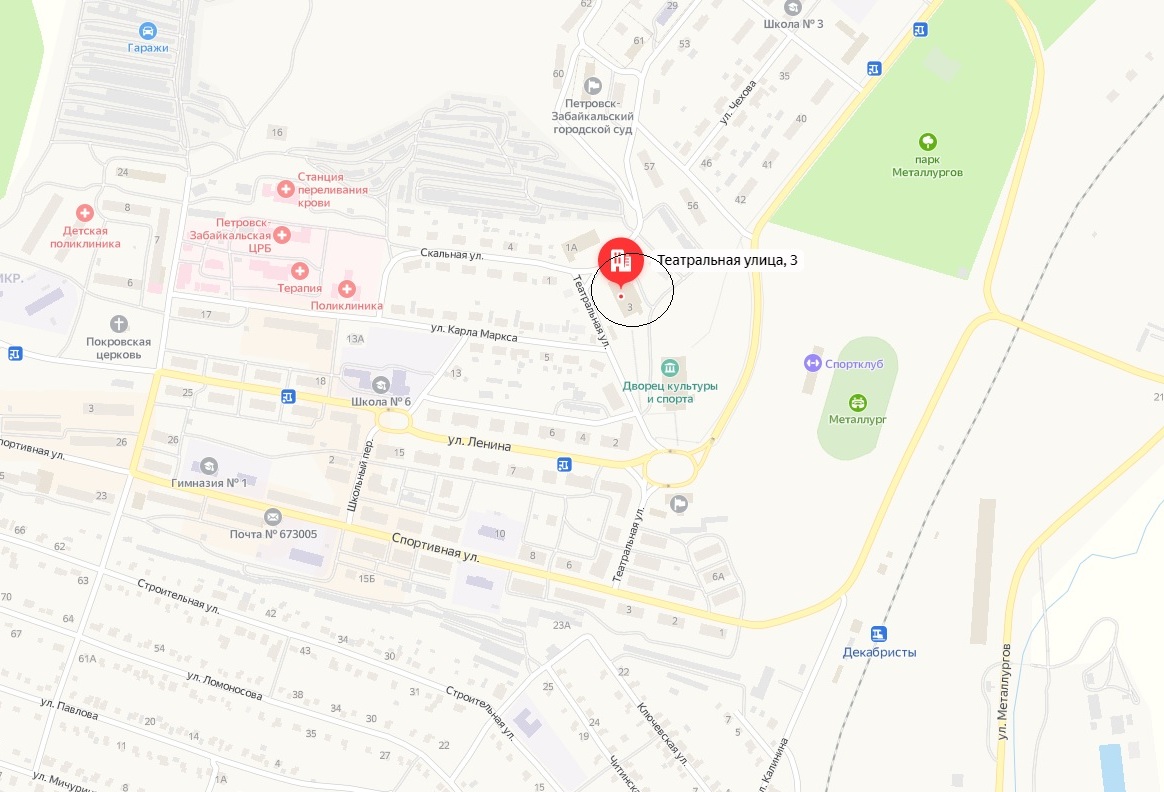 Условные обозначения:	1.  ООО «Здоровье»  Адрес: Россия, Забайкальский край,  г. Петровск-Забайкальский ул. Театральная дом 3.Масштаб  1:2000(схема 40)Ул. Красная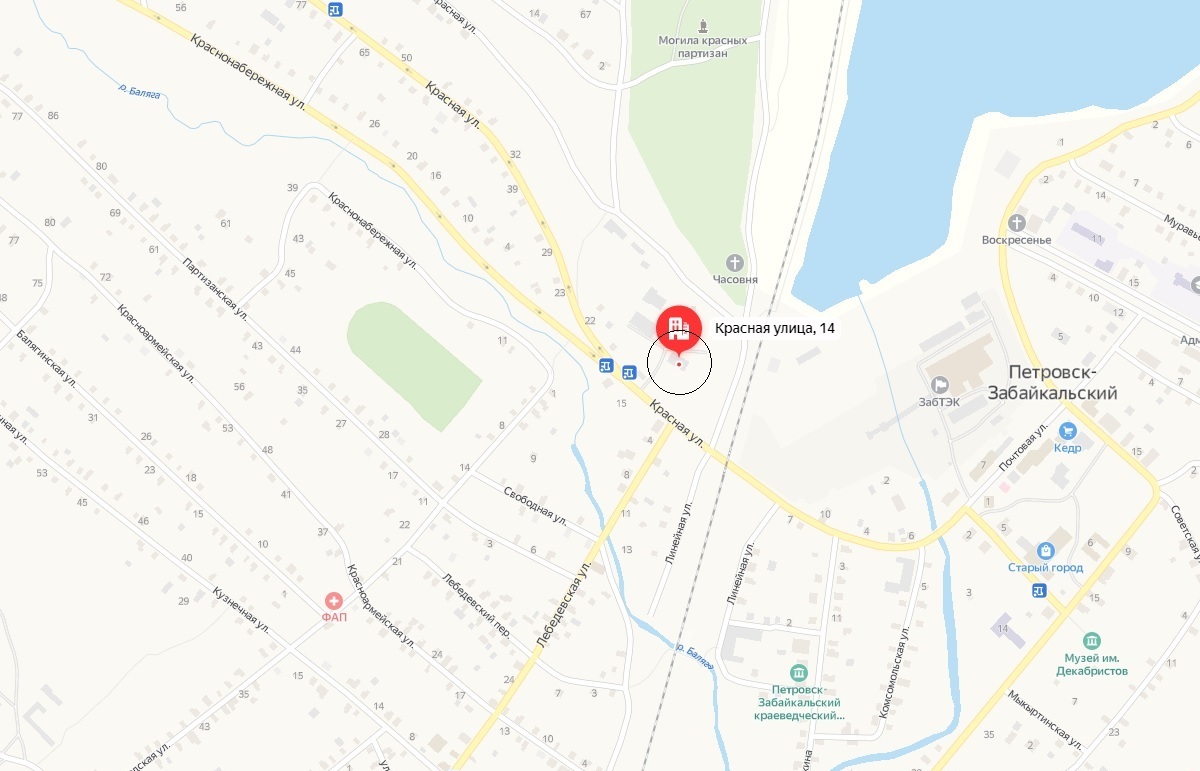 Условные обозначения:МУ ДО «Детско-юношеская спортивная школа» Адрес: Россия, Забайкальский край,  г. Петровск-Забайкальский  ул. Красная, 14.Масштаб 1:2000(схема 41)Ул. Вокзальная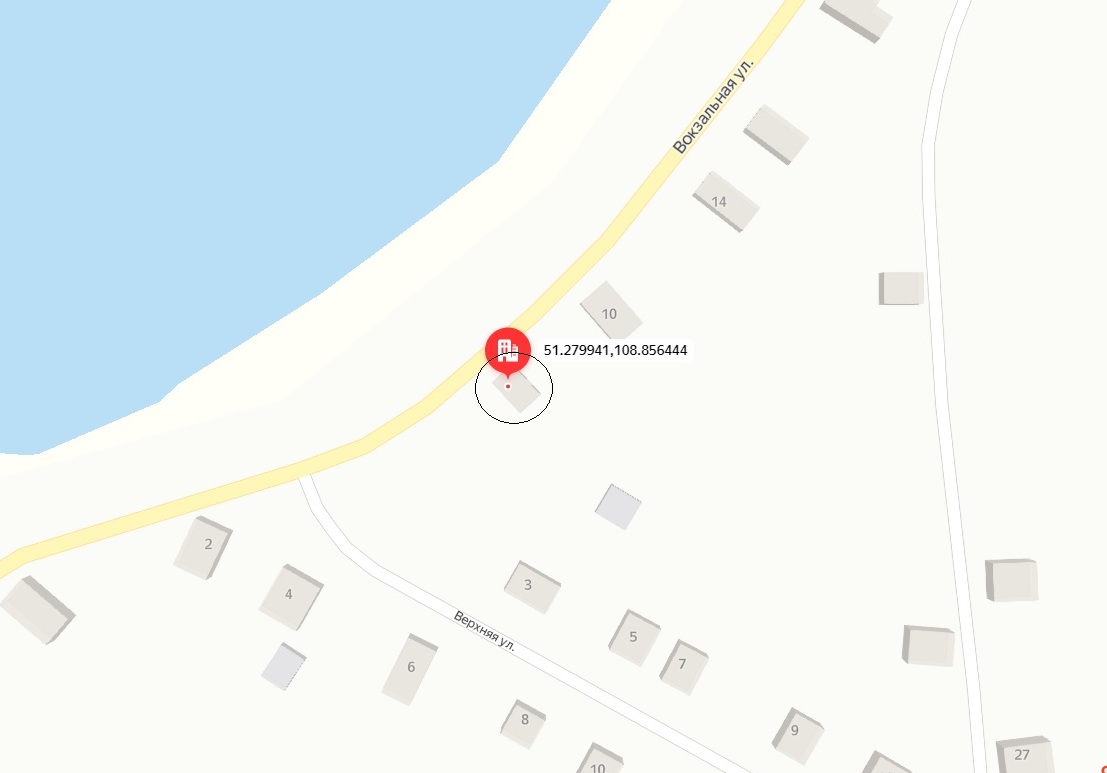 Условные обозначения:	1. ПУО  «Петровск-Забайкальская автомобильная школа Регионального отделения ДОСААФ России» Забайкальского края  Адрес: Россия, Забайкальский край,  г. Петровск-Забайкальский ул. Вокзальная, 6 а.Масштаб 1:2000(схема 42)Ул. Чехова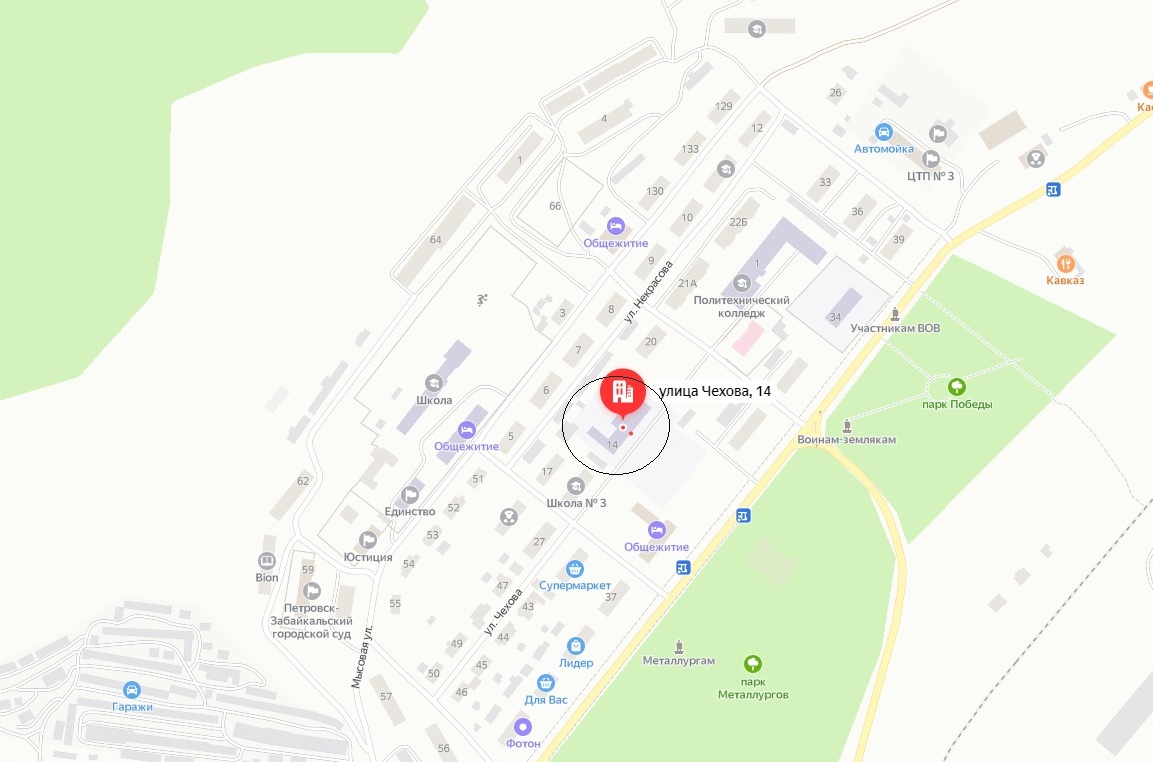 Условные обозначения:	1.  МБУДО  «Детская художественная школа имени Н.М. Полянского» Адрес: Россия, Забайкальский край,  г. Петровск-Забайкальский  ул. Чехова, 14.Масштаб  1:2000 (схема 43)ул.  Лесная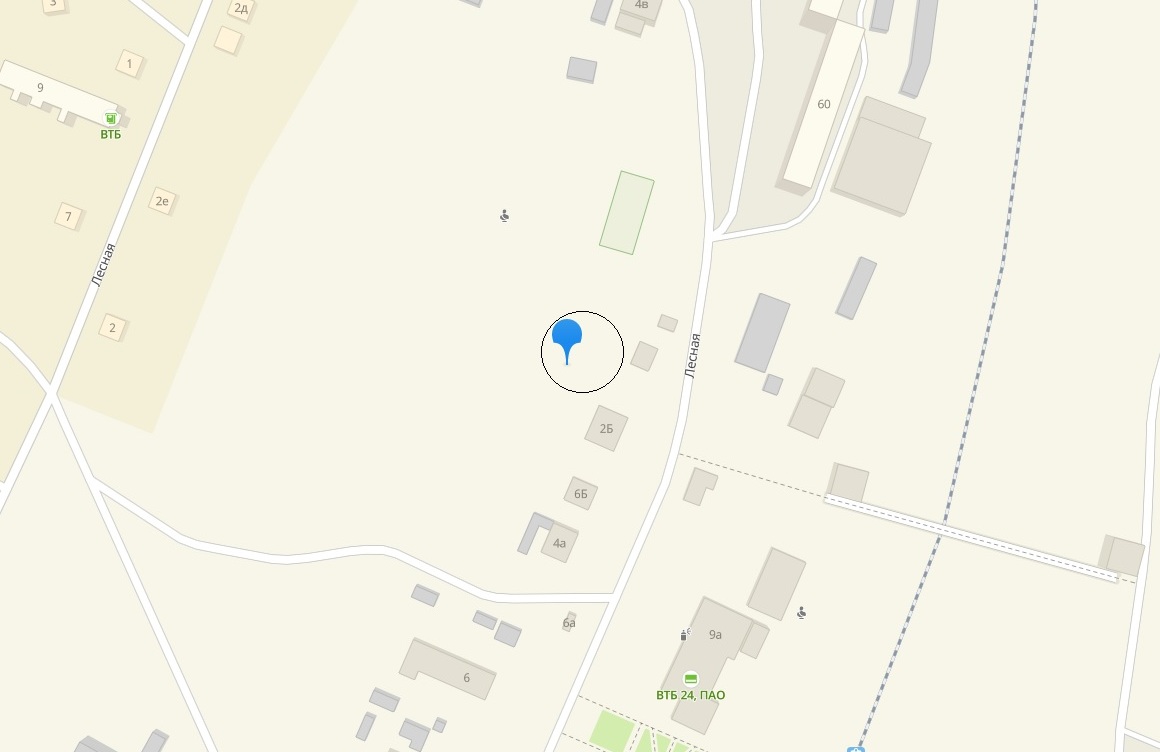 Условные обозначения:1.  Сквер «Привокзалье»  Адрес: Россия, Забайкальский край,  г. Петровск-Забайкальский  ул. Лесная, 3, з/у №3.Масштаб  1:2000(схема 44)ул. Мира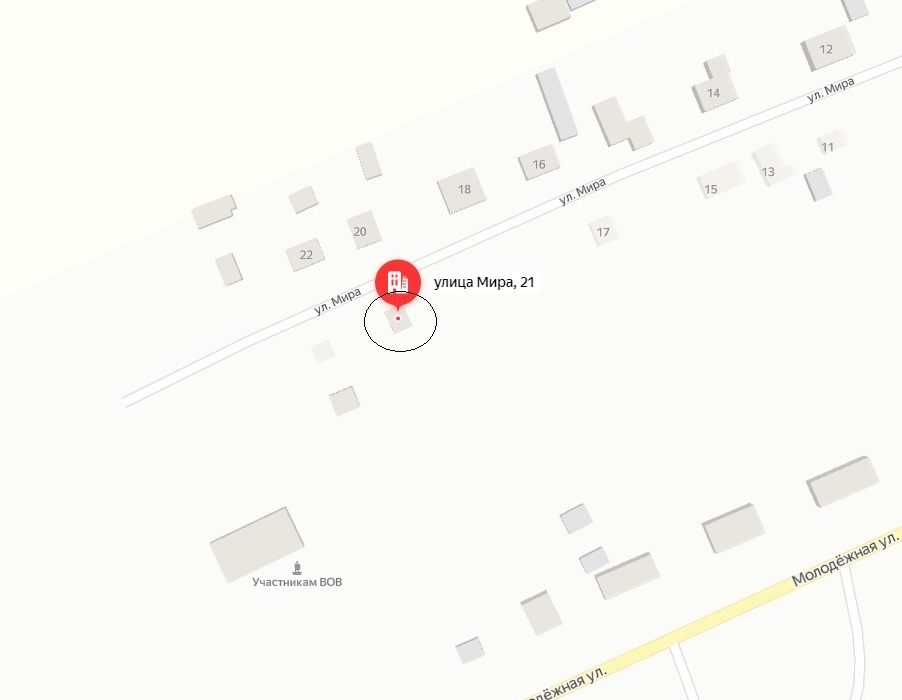 	Условные обозначения:	1. Дом Культуры «Петровский»   Адрес: Россия, Забайкальский край,  г. Петровск-Забайкальский  ул. Мира 21 а.Приложение N 2
к решению Думы городского округа 
«Город Петровск - Забайкальский»от «__»___ 2023 года №__ПЕРЕЧЕНЬорганизаций и объектов, расположенных на территории городского округа «Город Петровск-Забайкальский», на прилегающих территориях к которым не допускается розничная продажа алкогольной продукции и розничная продажа алкогольной продукции при оказании услуг общественного питанияСписок детских и образовательных учреждений городского округа «Город Петровск-Забайкальский»Места массового пребывания граждан на территории городского округа«Город Петровск-Забайкальский»N п/п Ссылка на схему границ прилегающей территории, утвержденную в приложении № 2Ссылка на схему границ прилегающей территории, утвержденную в приложении № 2Полное наименование учреждения по уставу Адрес Адрес ПримечаниеПримечание1Образовательные организации; организации, осуществляющие обучение несовершеннолетнихОбразовательные организации; организации, осуществляющие обучение несовершеннолетнихОбразовательные организации; организации, осуществляющие обучение несовершеннолетнихОбразовательные организации; организации, осуществляющие обучение несовершеннолетнихОбразовательные организации; организации, осуществляющие обучение несовершеннолетнихОбразовательные организации; организации, осуществляющие обучение несовершеннолетнихОбразовательные организации; организации, осуществляющие обучение несовершеннолетних1.1.19МОУ Средняя Общеобразовательная Школа № 1МОУ Средняя Общеобразовательная Школа № 1МОУ Средняя Общеобразовательная Школа № 1г. Петровск-Забайкальский, мкр. Федосеевка,3г. Петровск-Забайкальский, мкр. Федосеевка,31.2.6МОУ Средняя Общеобразовательная Школа № 3МОУ Средняя Общеобразовательная Школа № 3МОУ Средняя Общеобразовательная Школа № 3г. Петровск-Забайкальский, ул. Чехова,14г. Петровск-Забайкальский, ул. Чехова,141.3.1МОУ Средняя Общеобразовательная Школа № 6МОУ Средняя Общеобразовательная Школа № 6МОУ Средняя Общеобразовательная Школа № 6г. Петровск-Забайкальский, ул. Ленина,16г. Петровск-Забайкальский, ул. Ленина,161.4.23МОУ Средняя Общеобразовательная Школа № 2 им. В.А. ОрловаМОУ Средняя Общеобразовательная Школа № 2 им. В.А. ОрловаМОУ Средняя Общеобразовательная Школа № 2 им. В.А. Орловаг. Петровск-Забайкальский, ул. Лесная, 23г. Петровск-Забайкальский, ул. Лесная, 231.5.20 -122МОУ Средняя Общеобразовательная Школа № 4МОУ Средняя Общеобразовательная Школа № 4МОУ Средняя Общеобразовательная Школа № 4г. Петровск-Забайкальский, ул. Горбачевского,17ул.Горбачевского,20г. Петровск-Забайкальский, ул. Горбачевского,17ул.Горбачевского,201.6.7-27-312-2МОУ Гимназия №1МОУ Гимназия №1МОУ Гимназия №1г. Петровск-Забайкальский, ул.Спортивная,20,ул.Спортивная,22 Микрорайон, 1,14аг. Петровск-Забайкальский, ул.Спортивная,20,ул.Спортивная,22 Микрорайон, 1,14а1.7.20-2МДОУ детский сад общеразвивающего вида № 1МДОУ детский сад общеразвивающего вида № 1МДОУ детский сад общеразвивающего вида № 1г. Петровск-Забайкальский, ул. Горбачевского, 9г. Петровск-Забайкальский, ул. Горбачевского, 91.8.16МДОУ детский сад № 3МДОУ детский сад № 3МДОУ детский сад № 3г. Петровск-Забайкальский, ул. Смолина, 9г. Петровск-Забайкальский, ул. Смолина, 91.9.11-1МДОУ детский сад общеразвивающего вида № 2МДОУ детский сад общеразвивающего вида № 2МДОУ детский сад общеразвивающего вида № 2г. Петровск-Забайкальский, ул. Спортивная,10г. Петровск-Забайкальский, ул. Спортивная,101.10.10МДОУ детский сад № 4МДОУ детский сад № 4МДОУ детский сад № 4г. Петровск-Забайкальский, мкр. Железнодорожный, 1 а.г. Петровск-Забайкальский, мкр. Железнодорожный, 1 а.1.11.9МДОУ детский сад № 5МДОУ детский сад № 5МДОУ детский сад № 5г. Петровск-Забайкальский, ул. Нагаева, 2г. Петровск-Забайкальский, ул. Нагаева, 21.12.4МДОУ детский сад № 6МДОУ детский сад № 6МДОУ детский сад № 6г. Петровск-Забайкальский, ул. Весенняя, 4г. Петровск-Забайкальский, ул. Весенняя, 41.13.12МДОУ детский сад общеразвивающего вида № 7МДОУ детский сад общеразвивающего вида № 7МДОУ детский сад общеразвивающего вида № 7г. Петровск-Забайкальский, мкр. 1, дом 9 аг. Петровск-Забайкальский, мкр. 1, дом 9 а1.14.7-1МДОУ детский сад общеразвивающего вида № 9МДОУ детский сад общеразвивающего вида № 9МДОУ детский сад общеразвивающего вида № 9г. Петровск-Забайкальский, ул. Спортивная, 17г. Петровск-Забайкальский, ул. Спортивная, 171.15.2-2МДОУ детский сад № 10МДОУ детский сад № 10МДОУ детский сад № 10г. Петровск-Забайкальский, ул. 50 лет ВЛКСМ, 38 аг. Петровск-Забайкальский, ул. 50 лет ВЛКСМ, 38 а1.16.5МУ ДО «Городской центр детского творчества»МУ ДО «Городской центр детского творчества»МУ ДО «Городской центр детского творчества»г. Петровск-Забайкальский, ул. Декабристов, 14г. Петровск-Забайкальский, ул. Декабристов, 141.17.15МУ ДО «Городская станция юных натуралистов»МУ ДО «Городская станция юных натуралистов»МУ ДО «Городская станция юных натуралистов»г. Петровск-Забайкальский, ул. Строительная, 16г. Петровск-Забайкальский, ул. Строительная, 161.18.840      25МУ ДО «Детско-юношеская спортивная школа»МУ ДО «Детско-юношеская спортивная школа»МУ ДО «Детско-юношеская спортивная школа»г. Петровск-Забайкальский,ул.Полевая,4ул.Красная,14ул. Калинина,2а г. Петровск-Забайкальский,ул.Полевая,4ул.Красная,14ул. Калинина,2а 1.19.11-2МБУДО «Детская школа искусств»МБУДО «Детская школа искусств»МБУДО «Детская школа искусств»г. Петровск-Забайкальский, ул.Спортивная,9г. Петровск-Забайкальский, ул.Спортивная,91.20.3542МБУДО «Детская художественная школа имени Н.М. Полянского»МБУДО «Детская художественная школа имени Н.М. Полянского»МБУДО «Детская художественная школа имени Н.М. Полянского»г. Петровск-Забайкальский, ул. Спортивная,19  ул. Чехова,14г. Петровск-Забайкальский, ул. Спортивная,19  ул. Чехова,141.21.329МБУК «Городская информационная библиотечная система»МБУК «Городская информационная библиотечная система»МБУК «Городская информационная библиотечная система»г. Петровск-Забайкальский, ул.Пушкина,18ул. Лесная,60-3г. Петровск-Забайкальский, ул.Пушкина,18ул. Лесная,60-31.22.6-1ГУСО «Петровск-Забайкальский центр помощи детям, оставшимся без попечения родителей «Единство»ГУСО «Петровск-Забайкальский центр помощи детям, оставшимся без попечения родителей «Единство»ГУСО «Петровск-Забайкальский центр помощи детям, оставшимся без попечения родителей «Единство»г. Петровск-Забайкальский, ул.Мысовая,1г. Петровск-Забайкальский, ул.Мысовая,11.23.18ГОУ «Петровск-Забайкальская специальная (коррекционная) школа-интернат»ГОУ «Петровск-Забайкальская специальная (коррекционная) школа-интернат»ГОУ «Петровск-Забайкальская специальная (коррекционная) школа-интернат»г. Петровск-Забайкальский, ул. Металлургов,220г. Петровск-Забайкальский, ул. Металлургов,2201.24.17ГСУСО «Петровск-Забайкальский детский дом-интернат для умственно-отсталых детей» Забайкальского краяГСУСО «Петровск-Забайкальский детский дом-интернат для умственно-отсталых детей» Забайкальского краяГСУСО «Петровск-Забайкальский детский дом-интернат для умственно-отсталых детей» Забайкальского краяг. Петровск-Забайкальский, ул.Таежная,1г. Петровск-Забайкальский, ул.Таежная,11.25.13-128Петровск-Забайкальский филиал ГПОУ «Читинский медицинский колледж»Петровск-Забайкальский филиал ГПОУ «Читинский медицинский колледж»Петровск-Забайкальский филиал ГПОУ «Читинский медицинский колледж»г. Петровск-Забайкальский, ул. Скальная,14ул. Мысовая,130аг. Петровск-Забайкальский, ул. Скальная,14ул. Мысовая,130а1.26.2-1Петровск-Забайкальский филиал ГПОУ «Читинский политехнический колледж».Петровск-Забайкальский филиал ГПОУ «Читинский политехнический колледж».Петровск-Забайкальский филиал ГПОУ «Читинский политехнический колледж».г. Петровск-Забайкальский, Некрасова,1г. Петровск-Забайкальский, Некрасова,11.27.2741ПОУ «Петровск-Забайкальская автомобильная школа Регионального отделения ДОСААФ России» Забайкальского краяПОУ «Петровск-Забайкальская автомобильная школа Регионального отделения ДОСААФ России» Забайкальского краяПОУ «Петровск-Забайкальская автомобильная школа Регионального отделения ДОСААФ России» Забайкальского краяг. Петровск-Забайкальский, ул.Горбачевского,3ул.Вокзальная,6аг. Петровск-Забайкальский, ул.Горбачевского,3ул.Вокзальная,6а1.28.32-133ПОУ Частное учреждение Автошкола «Авто+»ПОУ Частное учреждение Автошкола «Авто+»ПОУ Частное учреждение Автошкола «Авто+»г. Петровск-Забайкальский, ул. Карла Маркса,15а  ул. Партизанская, 26г. Петровск-Забайкальский, ул. Карла Маркса,15а  ул. Партизанская, 262Организации, осуществляющие медицинскую деятельностьОрганизации, осуществляющие медицинскую деятельностьОрганизации, осуществляющие медицинскую деятельностьОрганизации, осуществляющие медицинскую деятельностьОрганизации, осуществляющие медицинскую деятельностьОрганизации, осуществляющие медицинскую деятельностьОрганизации, осуществляющие медицинскую деятельность2.1.13-213-312-32-332-113-213-312-32-332-1ГУЗ «Петровск-Забайкальская центральная районная больница»г. Петровск-Забайкальский,ул. Карла Маркса,20ул. Скальная,14Микрорайон,1 д.9ул.Некрасова,1-аул. Карла Маркса,15аг. Петровск-Забайкальский,ул. Карла Маркса,20ул. Скальная,14Микрорайон,1 д.9ул.Некрасова,1-аул. Карла Маркса,15а2.2.3434ООО МЦ «Диагрупп»г. Петровск-Забайкальский, ул.Спортивная,23г. Петровск-Забайкальский, ул.Спортивная,232.33636ООО «Май Стом»г. Петровск-Забайкальский ул. Спортивная,4 пом .1г. Петровск-Забайкальский ул. Спортивная,4 пом .12.438-138-1«Точка зрения»г. Петровск-Забайкальский, Микрорайон,1 д.6г. Петровск-Забайкальский, Микрорайон,1 д.62.538-238-2«Дента Плюс»г. Петровск-Забайкальский, Микрорайон,1 д.15г. Петровск-Забайкальский, Микрорайон,1 д.152.63939ООО «Здоровье»г. Петровск-Забайкальский, Театральная, дом 3г. Петровск-Забайкальский, Театральная, дом 32.73737Государственное автономное учреждение социального обслуживания «Петровск –Забайкальский комплексный центр социального обслуживания «Ветеран» Забайкальского краяг. Петровск-Забайкальский, Микрорайон,1 дом 27г. Петровск-Забайкальский, Микрорайон,1 дом 272.832-232-2Государственное  учреждение здравоохранения             « Забайкальское краевое патологоанатомическое бюро»г. Петровск-Забайкальский,      ул. Карла Маркса,20г. Петровск-Забайкальский,      ул. Карла Маркса,202.93131Государственное учреждение здравоохранения     «Забайкальское краевое бюро судебно-медицинской экспертизы»              г. Петровск-Забайкальский,      ул. Карла Маркса,20г. Петровск-Забайкальский,      ул. Карла Маркса,203Спортивные сооруженияСпортивные сооруженияСпортивные сооруженияСпортивные сооруженияСпортивные сооруженияСпортивные сооруженияСпортивные сооружения3.1.1414Муниципальное бюджетное учреждение культуры "Дворец культуры и спорта" городского округа "Город Петровск-Забайкальский"г. Петровск-Забайкальский, площадь Ленина,2г. Петровск-Забайкальский, площадь Ленина,23.2.2525Стадион «Труд»г. Петровск-Забайкальский, ул.Калинина,2аг. Петровск-Забайкальский, ул.Калинина,2а4.Вокзалы и аэропортыВокзалы и аэропортыВокзалы и аэропортыВокзалы и аэропортыВокзалы и аэропортыВокзалы и аэропортыВокзалы и аэропорты4.1.2424 Вокзал станции Петровский ЗаводВокзал станции Петровский ЗаводВокзал станции Петровский Заводг. Петровск-Забайкальский ул. Лесная 9аг. Петровск-Забайкальский ул. Лесная 9аN п/п № схемыПолное наименование учреждения по уставу Адрес 126-1Парк Металлургов, примыкающий к ул. 50 лет ВЛКСМг. Петровск-Забайкальский, ул.50 лет ВЛКСМ226-2Парк Победы, примыкающий к ул.    50 лет ВЛКСМг. Петровск-Забайкальский, ул.50 лет ВЛКСМ343Сквер «Привокзалье»  г. Петровск-Забайкальский  ул. Лесная, 3, з/у №3.444Дом Культуры «Петровский»    г. Петровск-Забайкальский  ул. Мира 21 а.